Федеральное государственное бюджетное образовательное учреждение высшего образования «Красноярский государственный медицинский университет имени профессора В.Ф. Войно-Ясенецкого» Министерства здравоохранения Российской ФедерацииФармацевтический колледжД Н Е В Н И КПРОИЗВОДСТВЕННОЙ ПРАКТИКИНаименование практики   «Технология оказания медицинских услуг»Ф.И.О. Дроздова Анастасия Андреевна Место прохождения практики производственная практика в форме ЭО и ДОТ                                                      (медицинская организация, отделение)с «16» 06. 2020 г.  по  «29» 06. 2020г.  Руководители практики:Общий - Ф.И.О. (должность)  ________________________________________________________________________________________________Непосредственный - Ф.И.О. (должность) __________________________ _____________________________________________________________Методический руководитель - Ф.И.О. (должность)  преподаватель Битковская В.Г.Красноярск2020 Содержание 1. Цели и задачи практики 2. Знания, умения, практический опыт, которыми должен овладеть обучающийся после прохождения практики 3. Тематический план 4. График прохождения практики 5. Инструктаж по технике безопасности 6. Содержание и объем проведенной работы 7. Манипуляционный лист 8. Отчет (цифровой, текстовой)Цели и задачи прохождения производственной практикиЦель производственной практики МДК  «Технология оказания медицинских услуг» состоит в закреплении и углублении теоретической подготовки обучающегося, приобретении им практических умений, формировании компетенций, составляющих содержание профессиональной деятельности младшей медицинской сестры.Задачи: Ознакомление со структурой поликлиники, лечебного отделения стационарного учреждения и организацией работы младшего и среднего медицинского персонала;Формирование основ социально-личностной компетенции путем приобретения студентами навыков межличностного общения с медицинским персоналом и пациентами;Обучение студентов оказанию профессионального сестринского ухода за пациентами.Обучение студентов оформлению медицинской документации.Формирование навыков общения с больным с учетом этики и деонтологии в зависимости от выявленной патологии и характерологических особенностей пациентов.Формирование умений и приобретение первичного опыта при оказании медицинских услуг.Адаптация студентов к условиям работы в учреждениях здравоохранения. Знания, умения, практический опыт, которыми должен овладеть обучающийся после прохождения практикиПрактический опыт:ПО 1. выявления нарушенных потребностей пациента;ПО 2. оказания медицинских услуг в пределах своих полномочий;ПО3. планирования и осуществления сестринского ухода;ПО 4. ведения медицинской документации;Умения:У 1.собирать информацию о состоянии здоровья пациента;У 2.определять проблемы пациента, связанные с состоянием его здоровья;У 3.оказывать помощь медицинской сестре в подготовке пациента к лечебно-диагностическим мероприятиям;У 4.оказывать помощь при потере, смерти, горе;У 5.осуществлять посмертный уход;У 8.составлять памятки для пациента и его окружения по вопросам ухода и самоухода,  инфекционной безопасности, физических нагрузок, употребления продуктов питания;У 10. заполнять документацию по инструкции;Знания:З 1.способы реализации сестринского ухода; З 2.технологии выполнения медицинских услуг;З 3. последовательность посмертного ухода;З 4. перечень основной учетно-отчетной документации.Тематический план График прохождения практикиИнструктаж по технике безопасности__________________________________________________________________________________________________________________________________________________________________________________________________________________________________________________________________________________________________________________________________________________________________________________________________________________________________________________________________________________________________________________________________________________________________________________________________________________________________________________________________________________________________________________________________________________________________________________________________________________________________________________________________________________________________________________________________________________________________________________________________________________________________________________________________________________________________________________________________________________________________________________________________________________________________________________________________________________________________________________________________________________________________________________________________________________________________________________________________________________________________________________________________________________________________________________________________________________________________________________________________________________________________________________________________________________________________________________________________________________________________________________________________________________________________________________________________________________________________________________________________________________________________________________________________________________________________________________________________________________________________________________________________________________________________________________________________________________________________________________________________________________________________________________________________________________________________________________________________________________________________________________________________________________________________________________________________________________________________________________________________________________________________________________________________________________________________________________________________________________________________________________________________________________________________________________________________________________________________________________________________________________________________________________________________________________________________________________________________________________________________________________________________________________________________________________________________________________________________________________________________________________________________________________________________________________________________________________________________________________________________________________________________________________________________________________________________________________________________________________________________________________________________________________________________________________________________________________________________________________________________________________________________________________________________________________________________________________________________________________________________________________________________________________________________________________________________________________________________________________________________________________________________________________________________________________________________________________________________________________________________________________________________________________________________________________________________________________________________________________________________________________________________________________________________________________________________________________________________________________________________________________________________________________________________________________________________________________________________________________________________________________________________________________________________________________________________________________________________________________________________________________________________________________________________________________________________________________________________________________________________________________________________________________________________________________________________________________________________________________________________________________________________________________________________________________________________________________________________________________________________________________________________________________________________________________________________________________________________________________________________________________________________________________________________________________________________________________________________________________________________________________________________________________________________________________________________________________________________________________________________________________________________________________________________________________________________________________________________________________________________________________________________________________________________________________________________________________________________________________________________________________________________________________________________________________________________________________________________________________________________________________________________________________________________________________________________________________________________________________________________________________________________________________________________________________________________________________________________________________________________________________________________________________________________________________________________________________________________________________________________________________________________________________________________________________________________________________________________________________________________________________________________________________________________________________________________________________________________________________________________________________________________________________________________________________________________________________________________________________________________________________________________________________________________________________________________________________________________________________________________________________________________________________________________________________________________________________________________________________________________________________________________________________________________________________________________________________________________Место печати МОПодпись общего руководителя___________________________________________________Подпись непосредственного руководителя___________________________Подпись студента _______________________________________________МАНИПУЛЯЦИОННЫЙ ЛИСТПроизводственной практики по профилю специальности«Технология оказания медицинских услуг»ПМ 04. Младшая медицинская сестра по уходу за больнымиобучающегося Дроздова Анастасия Андреевна ФИОСпециальность  34.02.01 – Сестринское делоМетодический руководитель практики  ___________________      ________________________                                                                      подпись                              расшифровка подписиНепосредственный  руководитель практики ___________________      ________________________                                              подпись                               расшифровка подписиОбщий руководитель практики ___________________      _______________________                                                             подпись                              расшифровка подписиМ.П. организации1.Поликлиника 2.Стационар: Приемное отделениеОтделение немедикаментозной терапииПост медицинской сестрыПроцедурный кабинетКлизменная№Наименование разделов и тем практикиНаименование разделов и тем практикиВсего часов№Наименование разделов и тем практикиНаименование разделов и тем практикиВсего часов№Наименование разделов и тем практикиНаименование разделов и тем практикиВсего часов1.Поликлиника Поликлиника 62.Стационар Стационар 602.1Приемное отделениеПриемное отделение62.2Пост медицинской сестрыПост медицинской сестры362.3Процедурный кабинетПроцедурный кабинет122.4Клизменная Клизменная 63.Дифференцированный зачетДифференцированный зачет6ИтогоИтого72Вид промежуточной аттестацииВид промежуточной аттестациидифференцированный зачетДатаСодержание и объем проведенной работыСодержание и объем проведенной работыСодержание и объем проведенной работыОценкаПодписьПодписьПодпись16.06 Кейс№2 Нарушены потребности1. Быть здоровым2. Быть активным3. Быть чистым4. Есть5. Пить6. Выделять8. Спать и отдыхатьПроблемы пациентаНастоящие:- боли в эпигастрии;- отрыжка;- запор;- метеоризм;- плохой сон;- общая слабость.Потенциальные:- риск развития осложнений ( возможно желудочное кровотечение, перфорация) .Приоритетная: боль в эпигастральной области.Цели :Краткосрочная цель: пациент отмечает стихание боли к концу 7-го дня пребывания в стационаре.Долгосрочная цель: пациент не предъявляет жалоб на боли в эпигастральной области к моменту выписки.План сестринских вмешательств Алгоритм: подготовка пациента к ФГДС(фиброгастродуоденоскопия) Цель: обеспечить качественную подготовку к исследованиямПротивопоказания: сужение пищевода или кардиального отдела желудка (опухоль, стеноз), дивертикулы пищевода, патологические процессы в средостении, смещающие пищевод (аневризма аорты, увеличенное левое предсердие), выраженный кифосколиоз.Примечание: если пациенту планируется проведение ФГДС с прицельной биопсией, то пища в течение дня после исследования должна быть прохладной (исключить опасность развития кровотечения).Алгоритм: обучения пациента  правилу  забора  кала на скрытую кровь.Цель: сбор кала на исследование.Оснащение: чистая емкость с крышкой и лопаткой для сбора кала,  направление.Направление в клиническую лабораторию. Алгоритм: проведения масляной клизмыАлгоритм постановки масляной клизмы Цель: добиться отхождения каловых масс, газов.Показания: при неэффективности очистительной клизмы, при длительных запорах, когда нежелательно напряжение мышц брюшной стенки и промежности (после родов, операций на органах брюшной полости), при хронических воспалительных процессах в кишечнике, при заболеваниях, когда нежелательно общее напряжение пациента (гипертонический криз). Противопоказания: кровотечение из желудочно-кишечного тракта, острые язвенно-воспалительные процессы в прямой кишке, боли в животе неясной природы. Оснащение: средства индивидуальной защиты: маска перчатки, стерильные: грушевидный баллон или шприц Жанэ, газоотводная трубка, вазелиновое масло 100-200 мл, лоток, марлевые салфетки, адсорбирующая  пеленка, водный термометр, ширма, емкости для дезинфекции и сбора использованных изделий.      Обязательным условием является то, что после постановки масляной клизмы пациент должен лежать несколько часов, так как масло, введенное в кишечник, при ходьбе пациента может вытекать из него. Масляную клизму обычно ставят на ночь, эффективное опорожнение кишечника наступает через 10-12 часов.  Кейс№2 Нарушены потребности1. Быть здоровым2. Быть активным3. Быть чистым4. Есть5. Пить6. Выделять8. Спать и отдыхатьПроблемы пациентаНастоящие:- боли в эпигастрии;- отрыжка;- запор;- метеоризм;- плохой сон;- общая слабость.Потенциальные:- риск развития осложнений ( возможно желудочное кровотечение, перфорация) .Приоритетная: боль в эпигастральной области.Цели :Краткосрочная цель: пациент отмечает стихание боли к концу 7-го дня пребывания в стационаре.Долгосрочная цель: пациент не предъявляет жалоб на боли в эпигастральной области к моменту выписки.План сестринских вмешательств Алгоритм: подготовка пациента к ФГДС(фиброгастродуоденоскопия) Цель: обеспечить качественную подготовку к исследованиямПротивопоказания: сужение пищевода или кардиального отдела желудка (опухоль, стеноз), дивертикулы пищевода, патологические процессы в средостении, смещающие пищевод (аневризма аорты, увеличенное левое предсердие), выраженный кифосколиоз.Примечание: если пациенту планируется проведение ФГДС с прицельной биопсией, то пища в течение дня после исследования должна быть прохладной (исключить опасность развития кровотечения).Алгоритм: обучения пациента  правилу  забора  кала на скрытую кровь.Цель: сбор кала на исследование.Оснащение: чистая емкость с крышкой и лопаткой для сбора кала,  направление.Направление в клиническую лабораторию. Алгоритм: проведения масляной клизмыАлгоритм постановки масляной клизмы Цель: добиться отхождения каловых масс, газов.Показания: при неэффективности очистительной клизмы, при длительных запорах, когда нежелательно напряжение мышц брюшной стенки и промежности (после родов, операций на органах брюшной полости), при хронических воспалительных процессах в кишечнике, при заболеваниях, когда нежелательно общее напряжение пациента (гипертонический криз). Противопоказания: кровотечение из желудочно-кишечного тракта, острые язвенно-воспалительные процессы в прямой кишке, боли в животе неясной природы. Оснащение: средства индивидуальной защиты: маска перчатки, стерильные: грушевидный баллон или шприц Жанэ, газоотводная трубка, вазелиновое масло 100-200 мл, лоток, марлевые салфетки, адсорбирующая  пеленка, водный термометр, ширма, емкости для дезинфекции и сбора использованных изделий.      Обязательным условием является то, что после постановки масляной клизмы пациент должен лежать несколько часов, так как масло, введенное в кишечник, при ходьбе пациента может вытекать из него. Масляную клизму обычно ставят на ночь, эффективное опорожнение кишечника наступает через 10-12 часов.  Кейс№2 Нарушены потребности1. Быть здоровым2. Быть активным3. Быть чистым4. Есть5. Пить6. Выделять8. Спать и отдыхатьПроблемы пациентаНастоящие:- боли в эпигастрии;- отрыжка;- запор;- метеоризм;- плохой сон;- общая слабость.Потенциальные:- риск развития осложнений ( возможно желудочное кровотечение, перфорация) .Приоритетная: боль в эпигастральной области.Цели :Краткосрочная цель: пациент отмечает стихание боли к концу 7-го дня пребывания в стационаре.Долгосрочная цель: пациент не предъявляет жалоб на боли в эпигастральной области к моменту выписки.План сестринских вмешательств Алгоритм: подготовка пациента к ФГДС(фиброгастродуоденоскопия) Цель: обеспечить качественную подготовку к исследованиямПротивопоказания: сужение пищевода или кардиального отдела желудка (опухоль, стеноз), дивертикулы пищевода, патологические процессы в средостении, смещающие пищевод (аневризма аорты, увеличенное левое предсердие), выраженный кифосколиоз.Примечание: если пациенту планируется проведение ФГДС с прицельной биопсией, то пища в течение дня после исследования должна быть прохладной (исключить опасность развития кровотечения).Алгоритм: обучения пациента  правилу  забора  кала на скрытую кровь.Цель: сбор кала на исследование.Оснащение: чистая емкость с крышкой и лопаткой для сбора кала,  направление.Направление в клиническую лабораторию. Алгоритм: проведения масляной клизмыАлгоритм постановки масляной клизмы Цель: добиться отхождения каловых масс, газов.Показания: при неэффективности очистительной клизмы, при длительных запорах, когда нежелательно напряжение мышц брюшной стенки и промежности (после родов, операций на органах брюшной полости), при хронических воспалительных процессах в кишечнике, при заболеваниях, когда нежелательно общее напряжение пациента (гипертонический криз). Противопоказания: кровотечение из желудочно-кишечного тракта, острые язвенно-воспалительные процессы в прямой кишке, боли в животе неясной природы. Оснащение: средства индивидуальной защиты: маска перчатки, стерильные: грушевидный баллон или шприц Жанэ, газоотводная трубка, вазелиновое масло 100-200 мл, лоток, марлевые салфетки, адсорбирующая  пеленка, водный термометр, ширма, емкости для дезинфекции и сбора использованных изделий.      Обязательным условием является то, что после постановки масляной клизмы пациент должен лежать несколько часов, так как масло, введенное в кишечник, при ходьбе пациента может вытекать из него. Масляную клизму обычно ставят на ночь, эффективное опорожнение кишечника наступает через 10-12 часов. ДатаДатаДатаДатаСодержание и объем проведенной работыОценкаОценкаПодписьПодписьПодпись17.0617.0617.06 Кейс№7Проблемы пациента:Настоящие: пациенту трудно дышать из-за нарушения носового дыхания, неправильного положения тела, жары и духоты в палате, пациент испытывает страх в связи с возможным неблагоприятным исходом заболевания.Потенциальные: образование пролежней.Приоритетная проблема: пациенту трудно дышать из-за нарушения носового дыхания, неправильного положения тела, жары и духоты в палате.Цель: пациент будет свободно  дышать носом, через15 минут после удаления корочек из носа.Долгосрочная: Пациенту будет создана комфортная обстановка в палате,  во время прохождения им обследования.Оценка эффективности: пациент отметил облегчение дыхания. Цель достигнута.Обучение  пациента сбору мокроты на атипичные клетки.Поприветствовать пациентка, представиться.Сообщить цель посещения, получить согласие.Провести обучение:Вам понадобится чистый сухой флакон. «Утром натощак, перед откашливанием, необходимо почистить зубы и тщательно прополоскать рот водой, после чего отхаркнуть несколько раз мокроту в банку, без слюны, посуду сразу же отдадите медсестре, т.к. мокрота доставляется в лабораторию сразу же свежевыделенной». Задать контрольные вопросы пациенту, чтобы удостовериться, правильно ли он понял информацию. Расположение пациента в постели в положении Фаулера    Выполняется как на функциональной, так и на обычной кровати.   Подготовка к процедуре Объяснить пациенту ход предстоящей процедуры, убедиться, что он ее понимает, и получить его согласие. Оценить состояние пациента и окружающую обстановку. Закрепить тормоза кровати. Подготовить подушки, валики из одеяла (подушки), упор для ног. Выполнение процедуры Опустить боковые поручни (если они есть) с той стороны, где находится медсестра. Убедиться, что пациент лежит на спине посередине кровати. Поднять изголовье кровати под углом 45-60· (90· - высокое, 30· - низкое Фаулерово положение) или подлoжить  три подушки: человек, прямо сидящий на кровати, находится в высоком положении Фаулера. Подложить подушку или сложенное одеяло под голени пациента. Положить небольшую подушку под голову (в том случае, если поднималось только изголовье). Подложить подушку под предплечья и кисти (если пациент не может самостоятельно двигать руками). Предплечья и запястья должны быть приподняты и расположены ладонями вниз. Подложить пациенту подушку под поясницу. Подложить небольшую подушку или валик под колени. Подложить небольшую подушку под пятки. Обеспечить упор для поддержания стоп под углом 90 (если необходимо). Завершение процедуры      14. Убедиться, что пациент лежит удобно. Поднять боковые поручни.      15. Вымыть руки. Утренний  туалет пациента (удалить корочки из носа, удалить ушную серу, обработать глаза, умыть лицо).Удаление слизи и корочек из  носовой полости Цель: облегчить носовое дыхание.Оснащение: перчатки, 2 лотка,  ватные турунды, вазелиновое масло (растительное масло или глицерин).  Алгоритм действия: 1. Вымойте руки, наденьте перчатки. 2. В положении лежа или сидя (в зависимости от состояния пациента) слегка наклоните      голову пациента. 3. Смочите ватные турунды вазелиновым или растительным маслом, глицерином. 4. Введите вращательным движением турунду в носовой ход и оставьте там на 2-3 минуты. 5. Затем удалите турунду и манипуляцию повторите. 6. Снимите перчатки и вымойте руки. Примечание: можно предварительно закапать в нос одно из перечисленных масел, а затем прочистить носовые ходы ватными турундами. Слизь из носовой полости можно удалить сухими ватными турундами. Протирание глаз Цель: удаления выделений из глаз, при склеивании ресниц и век. Оснащение: стерильные перчатки, 2 лотка (один стерильный), стерильные ватные шарики, раствор антисептика (раствор фурацилина 1:5000, 2% раствор соды, 0,5% раствор марганцовки), пинцет. Алгоритм действий: 1.Тщательно вымойте руки, наденьте стерильные перчатки. 2.В стерильный лоток положите 8-10 стерильных шариков и смочите их раствором антисептика (фурацилин 1:5000,2% раствор соды, 0,5% раствор марганцовки) или кипяченой водой. 3. Слегка отожмите тампон и протрите им ресницы по направлению от наружного угла глаза к внутреннему. 4. Протирание повторите 4-5 раз (разными тампонами!). 5. Остатки раствора промокните сухими тампонами. 6. Снимите перчатки, вымойте руки.  Очищение наружного слухового прохода Цель: удалить ушную серу, улучшить слух.Оснащение: перчатки, 3% раствор перекиси водорода, пипетка, ватные турунды, 2  лотка. Алгоритм действия: 1. Вымойте руки, наденьте перчатки.2. Усадите пациента, если нет противопоказаний, наклоните голову к противоположному плечу или в положении лежа поверните голову набок. 3. Оттянув ушную раковину назад и вверх, закапайте в ухо пациента несколько капель теплого 3% раствора перекиси водорода. 4. Вращательными движениями введите ватную турунду в наружный слуховой проход. Ухо при этом также оттянуто назад и вверх. 5. Сменив турунду повторить несколько раз манипуляцию. 6. Те же действия повторить с другим наружным слуховым проходом, предварительно повернув голову в противоположную сторону. 7. Снимите перчатки, вымойте руки. Умывание пациента (первый способ)Цель: умыть лицо.Оснащение: клеенка,  таз, кувшин, мыло, полотенце, теплая вода. Алгоритм действия: Поставьте таз на стул рядом с кроватью. Поверните пациента на бок или усадите его на край кровати, если нет противопоказаний. На край кровати или на колени пациента (если он сидит) постелите клеенку. Дайте пациенту в руки мыло. Поливайте над тазом из кувшина теплой водой на руки пациента, пока он не умоется.   Подайте пациенту полотенце. Уберите таз, клеенку, полотенце. Уложите удобно пациента в кровать.Вымыть руки. (второй способ)Оснащение: таз, рукавичка или губка, полотенце, перчатки, теплая вода. Алгоритм действия: 1. Вымойте руки, наденьте перчатки. 2. Смочите рукавичку или губку в теплой воде, налитой в таз (можно воспользоваться       концом полотенца). 3.Умойте пациента (последовательно - лицо, шею, руки с помощью губки или рукавички). 4. Аккуратно высушите кожу полотенцем, промокающими движениями. 5. Снимите перчатки, вымойте руки. Создание благоприятного  микроклимат в палате.Проветривание по графику.Текущая  уборка в палате. Кейс№7Проблемы пациента:Настоящие: пациенту трудно дышать из-за нарушения носового дыхания, неправильного положения тела, жары и духоты в палате, пациент испытывает страх в связи с возможным неблагоприятным исходом заболевания.Потенциальные: образование пролежней.Приоритетная проблема: пациенту трудно дышать из-за нарушения носового дыхания, неправильного положения тела, жары и духоты в палате.Цель: пациент будет свободно  дышать носом, через15 минут после удаления корочек из носа.Долгосрочная: Пациенту будет создана комфортная обстановка в палате,  во время прохождения им обследования.Оценка эффективности: пациент отметил облегчение дыхания. Цель достигнута.Обучение  пациента сбору мокроты на атипичные клетки.Поприветствовать пациентка, представиться.Сообщить цель посещения, получить согласие.Провести обучение:Вам понадобится чистый сухой флакон. «Утром натощак, перед откашливанием, необходимо почистить зубы и тщательно прополоскать рот водой, после чего отхаркнуть несколько раз мокроту в банку, без слюны, посуду сразу же отдадите медсестре, т.к. мокрота доставляется в лабораторию сразу же свежевыделенной». Задать контрольные вопросы пациенту, чтобы удостовериться, правильно ли он понял информацию. Расположение пациента в постели в положении Фаулера    Выполняется как на функциональной, так и на обычной кровати.   Подготовка к процедуре Объяснить пациенту ход предстоящей процедуры, убедиться, что он ее понимает, и получить его согласие. Оценить состояние пациента и окружающую обстановку. Закрепить тормоза кровати. Подготовить подушки, валики из одеяла (подушки), упор для ног. Выполнение процедуры Опустить боковые поручни (если они есть) с той стороны, где находится медсестра. Убедиться, что пациент лежит на спине посередине кровати. Поднять изголовье кровати под углом 45-60· (90· - высокое, 30· - низкое Фаулерово положение) или подлoжить  три подушки: человек, прямо сидящий на кровати, находится в высоком положении Фаулера. Подложить подушку или сложенное одеяло под голени пациента. Положить небольшую подушку под голову (в том случае, если поднималось только изголовье). Подложить подушку под предплечья и кисти (если пациент не может самостоятельно двигать руками). Предплечья и запястья должны быть приподняты и расположены ладонями вниз. Подложить пациенту подушку под поясницу. Подложить небольшую подушку или валик под колени. Подложить небольшую подушку под пятки. Обеспечить упор для поддержания стоп под углом 90 (если необходимо). Завершение процедуры      14. Убедиться, что пациент лежит удобно. Поднять боковые поручни.      15. Вымыть руки. Утренний  туалет пациента (удалить корочки из носа, удалить ушную серу, обработать глаза, умыть лицо).Удаление слизи и корочек из  носовой полости Цель: облегчить носовое дыхание.Оснащение: перчатки, 2 лотка,  ватные турунды, вазелиновое масло (растительное масло или глицерин).  Алгоритм действия: 1. Вымойте руки, наденьте перчатки. 2. В положении лежа или сидя (в зависимости от состояния пациента) слегка наклоните      голову пациента. 3. Смочите ватные турунды вазелиновым или растительным маслом, глицерином. 4. Введите вращательным движением турунду в носовой ход и оставьте там на 2-3 минуты. 5. Затем удалите турунду и манипуляцию повторите. 6. Снимите перчатки и вымойте руки. Примечание: можно предварительно закапать в нос одно из перечисленных масел, а затем прочистить носовые ходы ватными турундами. Слизь из носовой полости можно удалить сухими ватными турундами. Протирание глаз Цель: удаления выделений из глаз, при склеивании ресниц и век. Оснащение: стерильные перчатки, 2 лотка (один стерильный), стерильные ватные шарики, раствор антисептика (раствор фурацилина 1:5000, 2% раствор соды, 0,5% раствор марганцовки), пинцет. Алгоритм действий: 1.Тщательно вымойте руки, наденьте стерильные перчатки. 2.В стерильный лоток положите 8-10 стерильных шариков и смочите их раствором антисептика (фурацилин 1:5000,2% раствор соды, 0,5% раствор марганцовки) или кипяченой водой. 3. Слегка отожмите тампон и протрите им ресницы по направлению от наружного угла глаза к внутреннему. 4. Протирание повторите 4-5 раз (разными тампонами!). 5. Остатки раствора промокните сухими тампонами. 6. Снимите перчатки, вымойте руки.  Очищение наружного слухового прохода Цель: удалить ушную серу, улучшить слух.Оснащение: перчатки, 3% раствор перекиси водорода, пипетка, ватные турунды, 2  лотка. Алгоритм действия: 1. Вымойте руки, наденьте перчатки.2. Усадите пациента, если нет противопоказаний, наклоните голову к противоположному плечу или в положении лежа поверните голову набок. 3. Оттянув ушную раковину назад и вверх, закапайте в ухо пациента несколько капель теплого 3% раствора перекиси водорода. 4. Вращательными движениями введите ватную турунду в наружный слуховой проход. Ухо при этом также оттянуто назад и вверх. 5. Сменив турунду повторить несколько раз манипуляцию. 6. Те же действия повторить с другим наружным слуховым проходом, предварительно повернув голову в противоположную сторону. 7. Снимите перчатки, вымойте руки. Умывание пациента (первый способ)Цель: умыть лицо.Оснащение: клеенка,  таз, кувшин, мыло, полотенце, теплая вода. Алгоритм действия: Поставьте таз на стул рядом с кроватью. Поверните пациента на бок или усадите его на край кровати, если нет противопоказаний. На край кровати или на колени пациента (если он сидит) постелите клеенку. Дайте пациенту в руки мыло. Поливайте над тазом из кувшина теплой водой на руки пациента, пока он не умоется.   Подайте пациенту полотенце. Уберите таз, клеенку, полотенце. Уложите удобно пациента в кровать.Вымыть руки. (второй способ)Оснащение: таз, рукавичка или губка, полотенце, перчатки, теплая вода. Алгоритм действия: 1. Вымойте руки, наденьте перчатки. 2. Смочите рукавичку или губку в теплой воде, налитой в таз (можно воспользоваться       концом полотенца). 3.Умойте пациента (последовательно - лицо, шею, руки с помощью губки или рукавички). 4. Аккуратно высушите кожу полотенцем, промокающими движениями. 5. Снимите перчатки, вымойте руки. Создание благоприятного  микроклимат в палате.Проветривание по графику.Текущая  уборка в палате.ДатаСодержание и объем проведенной работыОценкаПодпись18.06. Кейс№5 Проблемы пациентаНастоящие: тянущие боли в пояснице, частое, болезненное мочеиспускание (дизурия), повышение температуры, общая слабость, головная боль, отсутствие аппетита, неуверенность в благоприятном исходе заболевания, тревога о своем состоянии.Потенциальные проблемы: ухудшение состояния здоровья.Приоритетная проблема -  частое, болезненное мочеиспускание (дизурия).Краткосрочная цель: пациент отметит уменьшение дизурии к концу недели.Долгосрочная цель: исчезновение дизурических явлений к моменту выписки пациента и демонстрация пациентом знаний факторов риска, ведущих к обострению заболевания.Оценка: пациент отмечает значительное улучшение состояния, боли в поясничной области исчезли, дизурические явления отсутствуют. Цель достигнута.Подготовка пациента к внутривенной (экскреторной) пиелографии.Цель: диагностика заболеваний почек и мочевыводящих путей.Оснащение: шприцы одноразовые 20 мл; 30% раствор тиосульфата натрия; все необходимое для очистительной клизмы; рентгеноконтрастное средство (урографин или верографин) по назначению врача.Заполнение направления на исследование.Рекомендации по питаниюПоприветствовать пациентка, представиться.Сообщить цель посещения, получить согласие.Провести беседу:В стационаре Вам назначается диета № 7 с повышенным количеством жидкости. Родственники в передачах могут приносить Вам фрукты, ягоды, лимоны, апельсины, мандарины, инжир, изюм, курагу.После того, как Вы вернетесь домой, Вам необходимо также будет придерживаться диеты. Разрешается: хлеб черствый, вегетарианские супы, нежирные мясо и рыба, овощи (картофель, капуста, свекла, морковь, помидоры, тыква, кабачки), разнообразные крупы, яиц всмятку, молокой молочные продукты (свежий сыр, сливки, сметана, сливочное масло), смалец, подсолнечное масло, в небольших количествах лук, чеснок, хрен, укроп и петрушка (сушеные), разнообразные фрукты и ягоды, сладкие напитки (компоты, кисели, слабый чай), фруктовые и овощные соки.Так как у Вас повышенное давление, Вам запрещаются: копчености, соления, мясные и рыбные бульоны, прян ости, консервы, ванилин, черный перец. Ограничиваются мед, сахар, конфеты. Категорически запрещается употреблять алкоголь и алкогольные напитки.Примерное меню1-й завтрак: салат из моркови и яблок, каша манная молочная, не крепкий чай.2-й завтрак: фруктовый сок - 1 стакан.Обед: овощной суп, отварное мясо с отварным рисом, фруктовый кисель.Ужин: творожная бабка, яблочное пюре, чай.Перед сном: кефир - 1 стакан.На весь день: хлеб черствый - 300г, сахар - 30г, масло сливочное - 15г.Задать контрольные вопросы пациенту, чтобы удостовериться, правильно ли он понял информацию, попросить пациента самого составить для себя меню на 1 день.Алгоритм проведения катетеризации мочевого пузыря у мужчинЦель: своевременное выведение из мочевого пузыря мочи с последующим восстановлением нормального естественного мочеиспускания.1. Попытаться вызвать мочеиспускание рефлекторно — подать грелку на мочевой пузырь, открыть кран с водой, подать  теплое судно.2. Вызвать врача.3. Подготовить емкость для сбора мочи, стерильный катетер, теплый антисептический раствор для подмывания.4. Подмыть пациента.5. По назначению врача провести катетеризацию мягким катетером.ДатаДатаСодержание и объем проведенной работыСодержание и объем проведенной работыОценкаОценкаПодписьПодпись19.0619.06 Кейс №8 Нарушены потребности: есть, пить, отдыхать.Настоящие проблемы пациента: снижение массы тела, утомляемость. Снижение аппетита, потребляет менее литра жидкости в сутки, отказывается от приёма пищи.Потенциальные проблемы: риск развития обезвоживания.Приоритетная проблема: отказывается от приёма пищи.Цели:Краткосрочная: пациент будет получать с пищей не менее 1500 ккал и жидкости не менее литра (по согласованию с врачом) с первого дня леченияДолгосрочная: к моменту выписки пациент будет регулярно принимать пищу, соблюдать питьевой режим.Оценка эффективности: пациент регулярно принимает пищу и жидкость. Цель достигнута.Подготовка пациента к УЗИ органов брюшной полости (печень, желчный пузырь, поджелудочная железа, селезенка) и почек Цель: обеспечить качественную подготовку к исследованиямПротивопоказания: обширная открытая рана брюшины; инфекционные заболевания (острая стадия); гнойные высыпания на животе; высокая температура тела и другие.Исследование также не проводится сразу после рентген контрастного изучения состояния ЖКТ.перечислите продукты при соблюдении бесшлаковой диеты.В меню диеты разрешены постные бульоны и прозрачные супы на основе овощей, куриного и говяжьего мяса, куриное мясо, крольчатина, индейка, рыба постная, приготовленная на пару (треска, судак, окунь, щука), манная и кукурузная крупы, яйца в виде омлета или сваренные всмятку, сыр, оливковое, подсолнечное и сливочное масло, белый рис, макаронные изделия из пшеницы высшего сорта, вареные и консервированные овощи без кожуры и семян (огурцы, картофель, морковь, грибы), фруктовый сок без мякоти, спелая дыня, персики, абрикосы, очищенная негазированная питьевая вода, чай черный и зеленый, кофе без сливок и молока, кисели, компоты без гущи, натуральные сиропы и желе, мед, молочные продукты (нежирный творог, йогурт без добавок, кефир, обезжиренное молоко), сухое без дрожжевое диетическое печенье (без фруктовых добавок), крекеры, сухари из белого хлеба.Порционное требование.Оценка риска  развития пролежней у данного пациента.Телосложение: масса тела относительно роста: 3;Тип кожи: 2;Пол, возраст, лет: 2;Особые факторы риска: 0;Недержание: 0;Подвижность:0;Аппетит: 1; Неврологические расстройства: 0 Итог: 8 баллов (нет риска).Осуществите кормление тяжелобольного пациента, обработайте посуду.Алгоритм Кормление тяжелобольного из ложки и поильника Цель:  кормление пациента.Показания: не способность пациентом самостоятельно принимать пищу.Оснащение: столик для кормления, полотенце или салфетка, столовый прибор с пищей, стакан с водой, поильник, средства индивидуальной защиты, емкость для сбора грязного белья, емкости для дезинфекции и сбора использованных изделий.Алгоритм обработки посуды после использованияРежим мытья столовой посуды:а) механическое удаление остатков пищи щеткой или деревянной лопаткой;б) мытье посуды щеткой в воде в 1-м гнезде, имеющей температуру 50 °С, с добавлением 1% тринатрийфосфата или кальцинированной соды, 0,5% моющего средства «Прогресс» или других моющих средств, разрешенных к применению на территории РФ;в) обеззараживание посуды методом кипячения в течение 15 минут или погружения во 2-е гнездо в течение 30 минут в 0,5% раствор хлорамина, 0,1% раствор сульфохлорметила, 1% дихлор-1, 0,05% (по надуксусной кислоте) дезоксон -1;г) ополаскивание посуды в третьем гнезде ванны горячей проточной водой с температурой не ниже 65 °С;д) просушивание посуды на специальных полках или решетках.Режим мытья стеклянной посуды:а) механическая очистка;б) мытье с применением разрешающих моющих средств и обеззараживание. В 1-е гнездо добавляют моющее и дезинфецирующее средство. Обеззараживания посуды производят методом кипячения в течение 15 минут или погружение в течение 30 минут в 0,5% раствор хлорамина, 0,1% раствор сульфохлорантина, 1% дихлор-1, 0,005% (по надуксусной кислоте) дезоксон1;в) ополаскивание посуды во 2-м гнезде ванны горячей проточной водой с температурой не ниже 65 °С;г) просушивание посуды на специальных полках или решетках.Режим мытья столовых приборов:а) механическая очистка;б) мытье с применением разрешенных моющих средств и обеззараживание. В 1-е гнездо ванны добавляют моющее и дезинфецирующее средства. Обеззараживание приборов осуществляют методом кипячения в течение 15 минут, прокаливания в течение 2-3 минут или погружения в течение 30 минут в 0,5% раствор хлорамина, 0,1% раствор сульфохлорантина, 1% дихлор-1, 0,05% дезоксон-1;в)ополаскивание приборов во 11-м гнезде ванны горячей проточной водой с температурой не ниже 65°С.г) просушивание приборов. Кейс №8 Нарушены потребности: есть, пить, отдыхать.Настоящие проблемы пациента: снижение массы тела, утомляемость. Снижение аппетита, потребляет менее литра жидкости в сутки, отказывается от приёма пищи.Потенциальные проблемы: риск развития обезвоживания.Приоритетная проблема: отказывается от приёма пищи.Цели:Краткосрочная: пациент будет получать с пищей не менее 1500 ккал и жидкости не менее литра (по согласованию с врачом) с первого дня леченияДолгосрочная: к моменту выписки пациент будет регулярно принимать пищу, соблюдать питьевой режим.Оценка эффективности: пациент регулярно принимает пищу и жидкость. Цель достигнута.Подготовка пациента к УЗИ органов брюшной полости (печень, желчный пузырь, поджелудочная железа, селезенка) и почек Цель: обеспечить качественную подготовку к исследованиямПротивопоказания: обширная открытая рана брюшины; инфекционные заболевания (острая стадия); гнойные высыпания на животе; высокая температура тела и другие.Исследование также не проводится сразу после рентген контрастного изучения состояния ЖКТ.перечислите продукты при соблюдении бесшлаковой диеты.В меню диеты разрешены постные бульоны и прозрачные супы на основе овощей, куриного и говяжьего мяса, куриное мясо, крольчатина, индейка, рыба постная, приготовленная на пару (треска, судак, окунь, щука), манная и кукурузная крупы, яйца в виде омлета или сваренные всмятку, сыр, оливковое, подсолнечное и сливочное масло, белый рис, макаронные изделия из пшеницы высшего сорта, вареные и консервированные овощи без кожуры и семян (огурцы, картофель, морковь, грибы), фруктовый сок без мякоти, спелая дыня, персики, абрикосы, очищенная негазированная питьевая вода, чай черный и зеленый, кофе без сливок и молока, кисели, компоты без гущи, натуральные сиропы и желе, мед, молочные продукты (нежирный творог, йогурт без добавок, кефир, обезжиренное молоко), сухое без дрожжевое диетическое печенье (без фруктовых добавок), крекеры, сухари из белого хлеба.Порционное требование.Оценка риска  развития пролежней у данного пациента.Телосложение: масса тела относительно роста: 3;Тип кожи: 2;Пол, возраст, лет: 2;Особые факторы риска: 0;Недержание: 0;Подвижность:0;Аппетит: 1; Неврологические расстройства: 0 Итог: 8 баллов (нет риска).Осуществите кормление тяжелобольного пациента, обработайте посуду.Алгоритм Кормление тяжелобольного из ложки и поильника Цель:  кормление пациента.Показания: не способность пациентом самостоятельно принимать пищу.Оснащение: столик для кормления, полотенце или салфетка, столовый прибор с пищей, стакан с водой, поильник, средства индивидуальной защиты, емкость для сбора грязного белья, емкости для дезинфекции и сбора использованных изделий.Алгоритм обработки посуды после использованияРежим мытья столовой посуды:а) механическое удаление остатков пищи щеткой или деревянной лопаткой;б) мытье посуды щеткой в воде в 1-м гнезде, имеющей температуру 50 °С, с добавлением 1% тринатрийфосфата или кальцинированной соды, 0,5% моющего средства «Прогресс» или других моющих средств, разрешенных к применению на территории РФ;в) обеззараживание посуды методом кипячения в течение 15 минут или погружения во 2-е гнездо в течение 30 минут в 0,5% раствор хлорамина, 0,1% раствор сульфохлорметила, 1% дихлор-1, 0,05% (по надуксусной кислоте) дезоксон -1;г) ополаскивание посуды в третьем гнезде ванны горячей проточной водой с температурой не ниже 65 °С;д) просушивание посуды на специальных полках или решетках.Режим мытья стеклянной посуды:а) механическая очистка;б) мытье с применением разрешающих моющих средств и обеззараживание. В 1-е гнездо добавляют моющее и дезинфецирующее средство. Обеззараживания посуды производят методом кипячения в течение 15 минут или погружение в течение 30 минут в 0,5% раствор хлорамина, 0,1% раствор сульфохлорантина, 1% дихлор-1, 0,005% (по надуксусной кислоте) дезоксон1;в) ополаскивание посуды во 2-м гнезде ванны горячей проточной водой с температурой не ниже 65 °С;г) просушивание посуды на специальных полках или решетках.Режим мытья столовых приборов:а) механическая очистка;б) мытье с применением разрешенных моющих средств и обеззараживание. В 1-е гнездо ванны добавляют моющее и дезинфецирующее средства. Обеззараживание приборов осуществляют методом кипячения в течение 15 минут, прокаливания в течение 2-3 минут или погружения в течение 30 минут в 0,5% раствор хлорамина, 0,1% раствор сульфохлорантина, 1% дихлор-1, 0,05% дезоксон-1;в)ополаскивание приборов во 11-м гнезде ванны горячей проточной водой с температурой не ниже 65°С.г) просушивание приборов.ДатаДатаСодержание и объем проведенной работыСодержание и объем проведенной работыОценкаОценкаПодписьПодпись20.0620.0620.06 Кейс № 13 Проблемы пациенткиНастоящие:- зуд волосистой части головы (вшивость);- нарушение сна;- раздражительность;- беспокойство.Потенциальные: присоединение вторичной инфекции;Приоритетная проблема: зуд волосистой части головы, связанный с педикулезом.Цель: пациентка узнает и расскажет о заболевании, его причинах и мерах профилактики.Краткосрочная: ликвидировать вшей и гнид – причину зуда.Долгосрочная: пациентка продемонстрирует знания о заболевании его, причинах и мерах профилактики. Отсутствие рецидива.Оценка: после проведённого лечения зуд прекратился, сон нормализовался, беспокойство исчезло. Цель достигнута.план беседы с пациенткой по профилактике педикулеза.1.Регулярный осмотр головы человека, который перенес педикулез и всех остальных членов семьи.2. Полное вычесывание погибших вшей и гнид после обработки головы инсектицидом.3. Повторная обработка инсектицидами через 7-10 дней.4. Соблюдение личной гигиены и обработка вещей, постельного белья и предметов обихода, уборка помещения.5. Ежедневная смена белья и одежды Кейс № 13 Проблемы пациенткиНастоящие:- зуд волосистой части головы (вшивость);- нарушение сна;- раздражительность;- беспокойство.Потенциальные: присоединение вторичной инфекции;Приоритетная проблема: зуд волосистой части головы, связанный с педикулезом.Цель: пациентка узнает и расскажет о заболевании, его причинах и мерах профилактики.Краткосрочная: ликвидировать вшей и гнид – причину зуда.Долгосрочная: пациентка продемонстрирует знания о заболевании его, причинах и мерах профилактики. Отсутствие рецидива.Оценка: после проведённого лечения зуд прекратился, сон нормализовался, беспокойство исчезло. Цель достигнута.план беседы с пациенткой по профилактике педикулеза.1.Регулярный осмотр головы человека, который перенес педикулез и всех остальных членов семьи.2. Полное вычесывание погибших вшей и гнид после обработки головы инсектицидом.3. Повторная обработка инсектицидами через 7-10 дней.4. Соблюдение личной гигиены и обработка вещей, постельного белья и предметов обихода, уборка помещения.5. Ежедневная смена белья и одежды20.0620.0620.0620.0620.0620.06                                       Медицинская документация	                            Форма № 058/у__КГБУЗ ККБ________________	                            Утверждена Минздравом       СССР                    наименование учреждения 	                                          04.10.80 г. № 1030                                                         ЭКСТРЕННОЕ ИЗВЕЩЕНИЕ                                        об инфекционном заболевании, пищевом, остром                        профессиональном отравлении, необычной реакции на прививку1. Диагноз     педикулез		подтвержден лабораторно: да, нет (подчеркнуть)2. Фамилия, имя, отчество   Иванова Анна Юрьевна  ________________________________ 3. Пол     женский4. Возраст (для детей до 14 лет - дата рождения) 40 лет5. Адрес, населенный пункт г.Красноярск________Центральный_____________район58   улица   Мира 14                                      дом № 13        кв. №     53_                                                       ___индивидуальная_                               (индивидуальная, коммунальная, общежитие - вписать)6. Наименование и адрес места работы (учебы, детского учреждения)    РН-Учет                                                                 7. Даты:заболевания _20.06.2020первичного обращения (выявления) _20.06.2020установления диагноза _20.06.2020_____________________последующего посещения детского учреждения, школы_____________________________________________________________________________госпитализации __20.06.2020Оборотная сторона ф. № 058/у8. Место госпитализации _КГБУЗ ККБ9. Если отравление - указать, где оно произошло, чем отравлен пострадавший _________________________________________________________________________________________10. Проведенные первичные противоэпидемические мероприятия идополнительные сведения     противопедикулезная обработка, средство педикулен______________________________________________________________________________11. Дата и час первичной сигнализации (по телефону и пр.) в СЭС__20.06.2020____14ч. 18 мин                                       Фамилия сообщившего Дроздова                                         Кто принял сообщение Терехова А.К.12. Дата и час отсылки извещения _20.06.2020____15часов 40 минут		Подпись пославшего извещение ДроздоваРегистрационный № 12 в журнале ф. № 04санэпидстанции.		Подпись получившего извещение КазаченкоАлгоритм обработки волосистой части головы при выявлении педикулеза.Подготовка к процедуреСообщить пациенту о наличии педикулеза и получить согласие на обработку. Провести гигиеническую обработку рук. Надеть маску, дополнительный халат, фартук косынку, тапочки, перчатки.  Усадить пациента на кушетку, покрытую одноразовой пеленкой. 
      Укрыть плечи пациента клеенчатой пелериной. Выполнение процедурыОбработать волосы одним из дезинсектицидных растворов согласно инструкции к дезинсектицидному средству, следить, чтобы средство не попало в глаза пациента, для этого можно дать пациенту полотенце скрученное валиком, а волосы были равномерно обработаны средством.  
 Выдержать экспозицию по инструкции препарата 
Промыть волосы теплой водой, затем с моющим средством (обработать кондиционером для облегчения расчесывания), осушить полотенцем.  
 Перед пациентом на полу разложить листы бумаги (белой).  
Вычесать волосы частым гребнем, наклонив голову над белой бумагой, последовательно разделяя волосы на пряди и вычесывая каждую прядь (короткие волосы расчесывать от корней к кончикам, длинные от кончиков к корням). Осмотреть волосы пациента повторно. Убедиться, что вшей нет.  Завершение процедуры Бумагу с пола аккуратно собрать в металлическую емкость и сжечь в вытяжном шкафу.     Белье и одежду пациента, спецодежду медсестры убрать в клеенчатый мешок и отправить в дезинфекционную камеру.     Гребень, клеенчатую пелерину обработать инсектицидным средством, промыть проточной водой, просушить.    Обработать помещение.    Снять перчатки, сбросить в емкость для сбора отходов класса «Б».    Провести гигиеническую обработку рук.   Сделать отметку на титульном листе медицинской карты стационарного больного о выявленном педикулезе («Р») или в амбулаторной карте и в журнале осмотра на педикулез.   Отправить экстренное извещение об инфекционном заболевании в ЦГСЭН(ф. № 058/у), зарегистрировать факт выявления педикулеза по месту жительства пациента.    Повторить осмотр волосистой части головы пациента через семь дней. При необходимости — провести санитарную обработку. Современный состав противопедикулезной укладки: - Мешок для сбора вещей больного: хлопчатобумажный или клеенчатый. Оцинкованный лоток или ведро, где будет проводиться обеззараживание волос.-  Клеенчатая подстилка для проведения манипуляций.-  Резиновые перчатки.- Частая металлическая расческа.-  Ножницы и/или машинка для стрижки волос.- Спиртовка.-  2-3 косынки.-  Одноразовый халат.-  Ватные диски.-  Столовый уксус.- Средства уничтожения лобковых и головных вшей: Овициды для однократной обработки: шампуни, лосьоны, концентраты эмульсий и проч. Неовициды (средства с овицидным неполным действием) для 2-кратной обработки в течение недели-десяти дней. Это специальное мыло, шампуни и прочие средства. Средства, уничтожающие платяных вшей: овициды и неовициды. - Аэрозоли и ряд других средств, которые применяются для дезинсекции помещений.                                       Медицинская документация	                            Форма № 058/у__КГБУЗ ККБ________________	                            Утверждена Минздравом       СССР                    наименование учреждения 	                                          04.10.80 г. № 1030                                                         ЭКСТРЕННОЕ ИЗВЕЩЕНИЕ                                        об инфекционном заболевании, пищевом, остром                        профессиональном отравлении, необычной реакции на прививку1. Диагноз     педикулез		подтвержден лабораторно: да, нет (подчеркнуть)2. Фамилия, имя, отчество   Иванова Анна Юрьевна  ________________________________ 3. Пол     женский4. Возраст (для детей до 14 лет - дата рождения) 40 лет5. Адрес, населенный пункт г.Красноярск________Центральный_____________район58   улица   Мира 14                                      дом № 13        кв. №     53_                                                       ___индивидуальная_                               (индивидуальная, коммунальная, общежитие - вписать)6. Наименование и адрес места работы (учебы, детского учреждения)    РН-Учет                                                                 7. Даты:заболевания _20.06.2020первичного обращения (выявления) _20.06.2020установления диагноза _20.06.2020_____________________последующего посещения детского учреждения, школы_____________________________________________________________________________госпитализации __20.06.2020Оборотная сторона ф. № 058/у8. Место госпитализации _КГБУЗ ККБ9. Если отравление - указать, где оно произошло, чем отравлен пострадавший _________________________________________________________________________________________10. Проведенные первичные противоэпидемические мероприятия идополнительные сведения     противопедикулезная обработка, средство педикулен______________________________________________________________________________11. Дата и час первичной сигнализации (по телефону и пр.) в СЭС__20.06.2020____14ч. 18 мин                                       Фамилия сообщившего Дроздова                                         Кто принял сообщение Терехова А.К.12. Дата и час отсылки извещения _20.06.2020____15часов 40 минут		Подпись пославшего извещение ДроздоваРегистрационный № 12 в журнале ф. № 04санэпидстанции.		Подпись получившего извещение КазаченкоАлгоритм обработки волосистой части головы при выявлении педикулеза.Подготовка к процедуреСообщить пациенту о наличии педикулеза и получить согласие на обработку. Провести гигиеническую обработку рук. Надеть маску, дополнительный халат, фартук косынку, тапочки, перчатки.  Усадить пациента на кушетку, покрытую одноразовой пеленкой. 
      Укрыть плечи пациента клеенчатой пелериной. Выполнение процедурыОбработать волосы одним из дезинсектицидных растворов согласно инструкции к дезинсектицидному средству, следить, чтобы средство не попало в глаза пациента, для этого можно дать пациенту полотенце скрученное валиком, а волосы были равномерно обработаны средством.  
 Выдержать экспозицию по инструкции препарата 
Промыть волосы теплой водой, затем с моющим средством (обработать кондиционером для облегчения расчесывания), осушить полотенцем.  
 Перед пациентом на полу разложить листы бумаги (белой).  
Вычесать волосы частым гребнем, наклонив голову над белой бумагой, последовательно разделяя волосы на пряди и вычесывая каждую прядь (короткие волосы расчесывать от корней к кончикам, длинные от кончиков к корням). Осмотреть волосы пациента повторно. Убедиться, что вшей нет.  Завершение процедуры Бумагу с пола аккуратно собрать в металлическую емкость и сжечь в вытяжном шкафу.     Белье и одежду пациента, спецодежду медсестры убрать в клеенчатый мешок и отправить в дезинфекционную камеру.     Гребень, клеенчатую пелерину обработать инсектицидным средством, промыть проточной водой, просушить.    Обработать помещение.    Снять перчатки, сбросить в емкость для сбора отходов класса «Б».    Провести гигиеническую обработку рук.   Сделать отметку на титульном листе медицинской карты стационарного больного о выявленном педикулезе («Р») или в амбулаторной карте и в журнале осмотра на педикулез.   Отправить экстренное извещение об инфекционном заболевании в ЦГСЭН(ф. № 058/у), зарегистрировать факт выявления педикулеза по месту жительства пациента.    Повторить осмотр волосистой части головы пациента через семь дней. При необходимости — провести санитарную обработку. Современный состав противопедикулезной укладки: - Мешок для сбора вещей больного: хлопчатобумажный или клеенчатый. Оцинкованный лоток или ведро, где будет проводиться обеззараживание волос.-  Клеенчатая подстилка для проведения манипуляций.-  Резиновые перчатки.- Частая металлическая расческа.-  Ножницы и/или машинка для стрижки волос.- Спиртовка.-  2-3 косынки.-  Одноразовый халат.-  Ватные диски.-  Столовый уксус.- Средства уничтожения лобковых и головных вшей: Овициды для однократной обработки: шампуни, лосьоны, концентраты эмульсий и проч. Неовициды (средства с овицидным неполным действием) для 2-кратной обработки в течение недели-десяти дней. Это специальное мыло, шампуни и прочие средства. Средства, уничтожающие платяных вшей: овициды и неовициды. - Аэрозоли и ряд других средств, которые применяются для дезинсекции помещений.ДатаДатаСодержание и объем проведенной работыСодержание и объем проведенной работыОценкаОценкаПодписьПодпись21.0621.06 Кейс № 111. Нарушены  потребности: дышать, спать, есть, пить, отдыхать, работать, избегать опасностиПроблемы пациентанастоящие: - сильная головная боль в затылочной области, связанная с повышением АД,слабость, плохой сон, дефицит знаний о своем заболевании, неверие в эффективность леченияпотенциальные - риск развития гипертонического криза, ухудшение состояния, связанноес развитием осложненийИз данных проблем приоритетной является головная боль в затылочной области, связанная с повышением АД.2. Приоритетная проблема пациентки - головная боль в затылочной области, связанная с повышением АД.Краткосрочная цель: У пациентки уменьшится головная боль через 2 дня после беседы с медсестрой об устранении факторов рискаДолгосрочная цель: пациентка не будет предъявлять жалобы на головную боль к моментуВыпискиСестринские вмешательстваПлан Мотивация1. М/с обеспечит физический и психический покой с целью уменьшения действия раздражителей на ЦНС2. М/с обеспечит доступ свежего воздуха путем проветривания палаты по 20 минут 3 раза в деньдля обогащения воздуха кислородом3. М/с обеспечит соблюдение диеты № 10 с целью ограничения соли и жидкости для сниженияАД4. М/с обеспечит возвышенное положение в постели с целью уменьшения притока кров к головному мозгу и сердцу5. М/с обеспечит прогулки на свежем воздухе с целью улучшения сна6. М/с проведет беседу с пациенткой и родственниками об устранении факторов риска(излишний вес, соблюдение диеты) с целью снижения АД7. М/с обеспечит взвешивание пациентки и контроля суточного диуреза с целью выявления задержки жидкости и контроля за весом8. М/с будет наблюдать за состоянием пациентки, внешним видом, измерять АД 2 раза вдля ранней диагностики и своевременного оказания неотложной помощи в случае возникновенияосложнений день9. М/с будет выполнять назначения врача для своевременного обследования и правильноголечения10. М/с проведет беседу с пациенткой и родственниками о необходимости постоянногоприема лекарственных препаратов с целью поддержания АД на нормальных цифрах ипрофилактики осложненийОценка: пациентка отмечает отсутствие головной боли, АД нормализовалось,демонстрирует знания о диете, борьбе с факторами риска, необходимости постоянногоприема лекарственных препаратов. Цель достигнута.правилам измерения артериального давленияОснащение: тонометр, фонендоскоп, ручка, дневник наблюдения.Подготовка к процедуреСказать пациенту, что вы обучите его измерять артериальное давление.Определить мотивацию и способность пациента к обучению.Уточнить у пациента, согласен ли он обучаться измерению артериального давления.Обучение пациентаОзнакомить пациента с устройством тонометра и фонендоскопа.Предупредить его, что измерять артериальное давление можно не ранее, чем через 15 мин после физической нагрузки.Демонстрация техники наложения манжеты. Наложить манжету на свое левое обнаженное плечо (натянуть ее, как рукав) на 1—2 см выше локтевого сгиба, предварительно свернув трубочкой по диаметру руки: одежда не должна сдавливать плечо выше манжеты; между манжетой и плечом должен проходить один палец.Продемонстрировать технику соединения манжеты и манометра, проверить положение стрелки манометра относительно нулевой отметки шкалы.Продемонстрировать технику пальпации пульса плечевой артерии в области локтевого сгиба.Вставить фонендоскоп в уши и поставить мембрану фонендоскопа на место обнаружения пульса, но так, чтобы головка фонендоскопа оказалась под манжетой.Продемонстрировать технику пользования грушей:взять в руку, на которой наложена манжета, манометр, в другую — «грушу» так, чтобы 1 и 2-м пальцами можно было открывать и закрывать вентиль;закрыть вентиль на «груше», повернув его вправо, нагнетать воздух в манжету после исчезновения тонов еще на 30 мм рт. ст.медленно открыть вентиль, повернув его влево, выпустить воздух со скоростью 2—3 мм рт. ст. в 1 с. Одновременно с помощью фонендоскопа выслушивать тоны Короткова на плечевой артерии и следить за показателями по шкале манометра. Акцентировать внимание пациента на том, что:появление первых звуков соответствует величине систолического давления;переход громких звуков в глухие или их полное исчезновение соответствует величине диастолического давления.Записать результат в виде дроби.Убедиться в том, что пациент обучился технике измерения артериального давления, попросив продемонстрировать процедуру. При необходимости дать письменную инструкцию.Обучить ведению дневника наблюдения.Предупредить пациента, что он должен измерить АД 2—3 раза с интервалом 2—3 мин.После обучения протереть мембрану и ушные концы фонендоскопа шариком со спиртом.Вымыть руки.Проинструктировать пациентку по вопросу  подготовки к собиранию мочи  на анализ по  методу ЗимницкогоСбор мочи по Зимницкому  Цель: сбор мочи на исследование.Оснащение: 8 чистых сухих стеклянных банок 500 мл с широким горлом, направление. Оформление направленияОтделение терапевтическое                                                         № палаты 2НАПРАВЛЕНИЕ В клиническую лабораториюАнализ мочи по ЗимницкомуФИО Петрова Валентина ИвановнаДата 21.06.20Подпись м\с Дроздова Стол
№10А. Он подходит для пациентов, мучающихся от сердечной недостаточности. Основной
упор в этом случае делается на сокращение калорийности блюд, уменьшение объема
выпиваемой жидкости. Главное, отказаться от пищи, возбуждающей
нервную систему и содержащей много холестерина.  Еду готовят на пару или в духовом шкафу.
Копченые и жареные блюда, соленья, полуфабрикаты употреблять нельзя.Меню на 1 день Введите внутривенно 10 мл. сульфата магния Алгоритм выполнения внутривенной инъекции Цель – быстрое достижение лечебного эффекта, диагностическая, введение лекарственных средств с питательной целью.Показания: назначение врача.Противопоказания: повышенная чувствительность к лекарственному  средству, местное поражение кожи, воспаление, наличие отека, гематомы.Осложнения: воздушная эмболия, гематома, аллергические реакции, сепсис, СПИД, вирусный гепатит, некроз.Место инъекции: вены локтевого сгиба, вены:  кисти, стопы, предплечья, височной области (чаще всего у маленьких детей). Оснащение: комплект сменной спецодежды: халат, шапочка (колпак), обувь с гигиеническим покрытием; средства индивидуальной защиты: маска, перчатки, очки или щиток. изделия медицинского назначения одно - и многоразового использования (в расчете на одну инъекцию): 2 стерильных шприца емкостью 10-20 мл; стерильный лоток; стерильный пинцет; лоток для использованного материала; стерильные ватные шарики; жгут; клеенчатая подушечка; кожный антисептик, разрешенный к применению; лекарственное средство. Емкости для дезинфекции и утилизации медицинских отходов.Примечание: если инъекция выполняется в палате, то лоток с подготовленным лекарственным средством  и ватные шарики накрываются стерильной салфеткой.Внутривенно нельзя вводить масляные растворы. Кейс № 111. Нарушены  потребности: дышать, спать, есть, пить, отдыхать, работать, избегать опасностиПроблемы пациентанастоящие: - сильная головная боль в затылочной области, связанная с повышением АД,слабость, плохой сон, дефицит знаний о своем заболевании, неверие в эффективность леченияпотенциальные - риск развития гипертонического криза, ухудшение состояния, связанноес развитием осложненийИз данных проблем приоритетной является головная боль в затылочной области, связанная с повышением АД.2. Приоритетная проблема пациентки - головная боль в затылочной области, связанная с повышением АД.Краткосрочная цель: У пациентки уменьшится головная боль через 2 дня после беседы с медсестрой об устранении факторов рискаДолгосрочная цель: пациентка не будет предъявлять жалобы на головную боль к моментуВыпискиСестринские вмешательстваПлан Мотивация1. М/с обеспечит физический и психический покой с целью уменьшения действия раздражителей на ЦНС2. М/с обеспечит доступ свежего воздуха путем проветривания палаты по 20 минут 3 раза в деньдля обогащения воздуха кислородом3. М/с обеспечит соблюдение диеты № 10 с целью ограничения соли и жидкости для сниженияАД4. М/с обеспечит возвышенное положение в постели с целью уменьшения притока кров к головному мозгу и сердцу5. М/с обеспечит прогулки на свежем воздухе с целью улучшения сна6. М/с проведет беседу с пациенткой и родственниками об устранении факторов риска(излишний вес, соблюдение диеты) с целью снижения АД7. М/с обеспечит взвешивание пациентки и контроля суточного диуреза с целью выявления задержки жидкости и контроля за весом8. М/с будет наблюдать за состоянием пациентки, внешним видом, измерять АД 2 раза вдля ранней диагностики и своевременного оказания неотложной помощи в случае возникновенияосложнений день9. М/с будет выполнять назначения врача для своевременного обследования и правильноголечения10. М/с проведет беседу с пациенткой и родственниками о необходимости постоянногоприема лекарственных препаратов с целью поддержания АД на нормальных цифрах ипрофилактики осложненийОценка: пациентка отмечает отсутствие головной боли, АД нормализовалось,демонстрирует знания о диете, борьбе с факторами риска, необходимости постоянногоприема лекарственных препаратов. Цель достигнута.правилам измерения артериального давленияОснащение: тонометр, фонендоскоп, ручка, дневник наблюдения.Подготовка к процедуреСказать пациенту, что вы обучите его измерять артериальное давление.Определить мотивацию и способность пациента к обучению.Уточнить у пациента, согласен ли он обучаться измерению артериального давления.Обучение пациентаОзнакомить пациента с устройством тонометра и фонендоскопа.Предупредить его, что измерять артериальное давление можно не ранее, чем через 15 мин после физической нагрузки.Демонстрация техники наложения манжеты. Наложить манжету на свое левое обнаженное плечо (натянуть ее, как рукав) на 1—2 см выше локтевого сгиба, предварительно свернув трубочкой по диаметру руки: одежда не должна сдавливать плечо выше манжеты; между манжетой и плечом должен проходить один палец.Продемонстрировать технику соединения манжеты и манометра, проверить положение стрелки манометра относительно нулевой отметки шкалы.Продемонстрировать технику пальпации пульса плечевой артерии в области локтевого сгиба.Вставить фонендоскоп в уши и поставить мембрану фонендоскопа на место обнаружения пульса, но так, чтобы головка фонендоскопа оказалась под манжетой.Продемонстрировать технику пользования грушей:взять в руку, на которой наложена манжета, манометр, в другую — «грушу» так, чтобы 1 и 2-м пальцами можно было открывать и закрывать вентиль;закрыть вентиль на «груше», повернув его вправо, нагнетать воздух в манжету после исчезновения тонов еще на 30 мм рт. ст.медленно открыть вентиль, повернув его влево, выпустить воздух со скоростью 2—3 мм рт. ст. в 1 с. Одновременно с помощью фонендоскопа выслушивать тоны Короткова на плечевой артерии и следить за показателями по шкале манометра. Акцентировать внимание пациента на том, что:появление первых звуков соответствует величине систолического давления;переход громких звуков в глухие или их полное исчезновение соответствует величине диастолического давления.Записать результат в виде дроби.Убедиться в том, что пациент обучился технике измерения артериального давления, попросив продемонстрировать процедуру. При необходимости дать письменную инструкцию.Обучить ведению дневника наблюдения.Предупредить пациента, что он должен измерить АД 2—3 раза с интервалом 2—3 мин.После обучения протереть мембрану и ушные концы фонендоскопа шариком со спиртом.Вымыть руки.Проинструктировать пациентку по вопросу  подготовки к собиранию мочи  на анализ по  методу ЗимницкогоСбор мочи по Зимницкому  Цель: сбор мочи на исследование.Оснащение: 8 чистых сухих стеклянных банок 500 мл с широким горлом, направление. Оформление направленияОтделение терапевтическое                                                         № палаты 2НАПРАВЛЕНИЕ В клиническую лабораториюАнализ мочи по ЗимницкомуФИО Петрова Валентина ИвановнаДата 21.06.20Подпись м\с Дроздова Стол
№10А. Он подходит для пациентов, мучающихся от сердечной недостаточности. Основной
упор в этом случае делается на сокращение калорийности блюд, уменьшение объема
выпиваемой жидкости. Главное, отказаться от пищи, возбуждающей
нервную систему и содержащей много холестерина.  Еду готовят на пару или в духовом шкафу.
Копченые и жареные блюда, соленья, полуфабрикаты употреблять нельзя.Меню на 1 день Введите внутривенно 10 мл. сульфата магния Алгоритм выполнения внутривенной инъекции Цель – быстрое достижение лечебного эффекта, диагностическая, введение лекарственных средств с питательной целью.Показания: назначение врача.Противопоказания: повышенная чувствительность к лекарственному  средству, местное поражение кожи, воспаление, наличие отека, гематомы.Осложнения: воздушная эмболия, гематома, аллергические реакции, сепсис, СПИД, вирусный гепатит, некроз.Место инъекции: вены локтевого сгиба, вены:  кисти, стопы, предплечья, височной области (чаще всего у маленьких детей). Оснащение: комплект сменной спецодежды: халат, шапочка (колпак), обувь с гигиеническим покрытием; средства индивидуальной защиты: маска, перчатки, очки или щиток. изделия медицинского назначения одно - и многоразового использования (в расчете на одну инъекцию): 2 стерильных шприца емкостью 10-20 мл; стерильный лоток; стерильный пинцет; лоток для использованного материала; стерильные ватные шарики; жгут; клеенчатая подушечка; кожный антисептик, разрешенный к применению; лекарственное средство. Емкости для дезинфекции и утилизации медицинских отходов.Примечание: если инъекция выполняется в палате, то лоток с подготовленным лекарственным средством  и ватные шарики накрываются стерильной салфеткой.Внутривенно нельзя вводить масляные растворы.ДатаДатаСодержание и объем проведенной работыСодержание и объем проведенной работыОценкаОценкаПодписьПодпись22.0622.06 Кейс № 14 Проблемы пациентаНастоящие:- сильная боль в животе;- икота;- задержка газов и стула;- нарушение целостности кожных покровов (послеоперационная рана);- обложенный язык;- дефицит двигательной активности из-за операции;- дефицит самоухода.Потенциальные: риск развития стойкой атонии кишечника.Приоритетная: задержка стула и газов у пациента в послеоперационном периоде.Цель краткосрочная: у пациента уменьшится боль в животе, после проведенного сестринского вмешательства начнут отходить газы.Оценка: газы отошли, боль в животе уменьшилась. Цель достигнута.диета для пациента после выписки, меню на 1 день.                    Лечебный стол № 1 по ПевзнеруЦель диеты: умеренное щажение желудочно-кишечного тракта, способствующее уменьшению воспалительных процессов, ускорению заживления язв, нормализации моторной и секреторной функций желудка и двенадцатиперстной кишки.Примерное меню диеты стол №11-й завтрак: яйцо всмятку, каша рисовая молочная, чай с молоком.2-й завтрак: яблоко печеное с сахаром.Обед: Суп-пюре из цветной капусты, курица отварная с вареным картофелем и укропом, мусс фруктовый.Полдник: отвар шиповника, сухарики.Ужин: рыба отварная, запеченная под молочным соусом, картофельное пюре, чай с молоком.На ночь: некислый йогурт.Направление забор кала на копрологическое исследование.                             Сбор  кала на копрологическое исследование.Цель: сбор кала на исследование.Оснащение: чистая емкость с крышкой и лопаткой для сбора кала,  направление.Примечание: кал может быть доставлен в лабораторию не позднее 8 часов после сбора и храпения в прохладном месте.              Расположение пациента в постели в положении «Фаулера»    Выполняется как на функциональной, так и на обычной кровати.   Подготовка к процедуре Объяснить пациенту ход предстоящей процедуры, убедиться, что он ее понимает, и получить его согласие. Оценить состояние пациента и окружающую обстановку. Закрепить тормоза кровати. Подготовить подушки, валики из одеяла (подушки), упор для ног. Выполнение процедуры Опустить боковые поручни (если они есть) с той стороны, где находится медсестра. Убедиться, что пациент лежит на спине посередине кровати. Поднять изголовье кровати под углом 45-60· (90· - высокое, 30· - низкое Фаулерово положение) или подлoжить  три подушки: человек, прямо сидящий на кровати, находится в высоком положении Фаулера. Подложить подушку или сложенное одеяло под голени пациента. Положить небольшую подушку под голову (в том случае, если поднималось только изголовье). Подложить подушку под предплечья и кисти (если пациент не может самостоятельно двигать руками). Предплечья и запястья должны быть приподняты и расположены ладонями вниз. Подложить пациенту подушку под поясницу. Подложить небольшую подушку или валик под колени. Подложить небольшую подушку под пятки. Обеспечить упор для поддержания стоп под углом 90 (если необходимо). Завершение процедуры      14. Убедиться, что пациент лежит удобно. Поднять боковые поручни.      15. Вымыть руки. Постановка газоотводной трубки.Алгоритм введения газоотводной трубки Цель: выведение газов из кишечника. Показание: метеоризм.Противопоказания: кишечные кровотечения, выпадение прямой кишки. Оснащение: стерильная газоотводная трубка, стерильное вазелиновое масло, марлевая салфетка, лоток, средства индивидуальной защиты: маска, перчатки, фартук; ширма, адсорбирующая пеленка, судно, емкости для дезинфекции и сбора использованных изделий. Установить контакт с пациентом (поздороваться, представиться, обозначить свою роль).1. Идентифицировать пациента (попросить пациента представиться, чтобы сверить с историей болезни).2. Убедиться в наличии у пациента добровольного информированного согласия на предстоящую процедуру.3. Объяснить ход и цель процедуры.4. Обработать руки гигиеническим способом.5. Надеть нестерильные перчатки.6. Помочь пациенту лечь на левый бок, слегка привести ноги к животу.7. Подложить под пациента одноразовую ламинированную пеленку (впитывающую).8. Поставить рядом с пациентом (на постель возле ягодиц) судно с небольшим количеством воды.9. Взять упаковку со стерильной газоотводной трубкой, оценить срок годности, убедиться в целостности упаковки. 10.Вскрыть упаковку с газоотводной трубкой.11. Поместить упаковку в емкость для медицинских отходов класса «А».12. Закруглённый конец трубки смазать лубрикантом (имитация вазелина) на протяжении 30 см методом полива.13. над лотком и оставить трубку над лотком. 14. Приподнять одной рукой ягодицу, и другой рукой осторожно ввести газоотводную трубку на 3-4 см по направлению к пупку, далее на 15-20 см по ходу кишечника параллельно позвоночнику. Уточнить у пациента его самочувствие.15. Опустить свободный конец трубки в судно с водой. Оставить трубку в кишечнике не более одного часа до полного отхождения газов.16. Накрыть пациента простынёй или одеялом. При выполнении процедуры необходимо контролировать отхождение газов и самочувствие пациента каждые 15 минут.17. Уточнить у пациента его самочувствие.18. После полного отхождения газов извлекаем газоотводную трубку через сухую нестерильную салфетку.19. Поместить использованную газоотводную трубку в емкость для медицинских отходов класса «Б».20. Обработать прианальное пространство гигиенической влажной салфеткой.21. Поместить использованную салфетку в емкость для медицинских отходов класса «Б».22. Поместить судно на подставку.23. Убрать пеленку методом скручивания и поместить ее в емкость для медицинских отходов класса «Б».24.Снять перчатки, поместить их в емкость для медицинских отходов класса «Б». Обработать руки гигиеническим способом.25. Сделать соответствующую запись о результатах выполнения процедуры в медицинскую документацию. Кейс № 14 Проблемы пациентаНастоящие:- сильная боль в животе;- икота;- задержка газов и стула;- нарушение целостности кожных покровов (послеоперационная рана);- обложенный язык;- дефицит двигательной активности из-за операции;- дефицит самоухода.Потенциальные: риск развития стойкой атонии кишечника.Приоритетная: задержка стула и газов у пациента в послеоперационном периоде.Цель краткосрочная: у пациента уменьшится боль в животе, после проведенного сестринского вмешательства начнут отходить газы.Оценка: газы отошли, боль в животе уменьшилась. Цель достигнута.диета для пациента после выписки, меню на 1 день.                    Лечебный стол № 1 по ПевзнеруЦель диеты: умеренное щажение желудочно-кишечного тракта, способствующее уменьшению воспалительных процессов, ускорению заживления язв, нормализации моторной и секреторной функций желудка и двенадцатиперстной кишки.Примерное меню диеты стол №11-й завтрак: яйцо всмятку, каша рисовая молочная, чай с молоком.2-й завтрак: яблоко печеное с сахаром.Обед: Суп-пюре из цветной капусты, курица отварная с вареным картофелем и укропом, мусс фруктовый.Полдник: отвар шиповника, сухарики.Ужин: рыба отварная, запеченная под молочным соусом, картофельное пюре, чай с молоком.На ночь: некислый йогурт.Направление забор кала на копрологическое исследование.                             Сбор  кала на копрологическое исследование.Цель: сбор кала на исследование.Оснащение: чистая емкость с крышкой и лопаткой для сбора кала,  направление.Примечание: кал может быть доставлен в лабораторию не позднее 8 часов после сбора и храпения в прохладном месте.              Расположение пациента в постели в положении «Фаулера»    Выполняется как на функциональной, так и на обычной кровати.   Подготовка к процедуре Объяснить пациенту ход предстоящей процедуры, убедиться, что он ее понимает, и получить его согласие. Оценить состояние пациента и окружающую обстановку. Закрепить тормоза кровати. Подготовить подушки, валики из одеяла (подушки), упор для ног. Выполнение процедуры Опустить боковые поручни (если они есть) с той стороны, где находится медсестра. Убедиться, что пациент лежит на спине посередине кровати. Поднять изголовье кровати под углом 45-60· (90· - высокое, 30· - низкое Фаулерово положение) или подлoжить  три подушки: человек, прямо сидящий на кровати, находится в высоком положении Фаулера. Подложить подушку или сложенное одеяло под голени пациента. Положить небольшую подушку под голову (в том случае, если поднималось только изголовье). Подложить подушку под предплечья и кисти (если пациент не может самостоятельно двигать руками). Предплечья и запястья должны быть приподняты и расположены ладонями вниз. Подложить пациенту подушку под поясницу. Подложить небольшую подушку или валик под колени. Подложить небольшую подушку под пятки. Обеспечить упор для поддержания стоп под углом 90 (если необходимо). Завершение процедуры      14. Убедиться, что пациент лежит удобно. Поднять боковые поручни.      15. Вымыть руки. Постановка газоотводной трубки.Алгоритм введения газоотводной трубки Цель: выведение газов из кишечника. Показание: метеоризм.Противопоказания: кишечные кровотечения, выпадение прямой кишки. Оснащение: стерильная газоотводная трубка, стерильное вазелиновое масло, марлевая салфетка, лоток, средства индивидуальной защиты: маска, перчатки, фартук; ширма, адсорбирующая пеленка, судно, емкости для дезинфекции и сбора использованных изделий. Установить контакт с пациентом (поздороваться, представиться, обозначить свою роль).1. Идентифицировать пациента (попросить пациента представиться, чтобы сверить с историей болезни).2. Убедиться в наличии у пациента добровольного информированного согласия на предстоящую процедуру.3. Объяснить ход и цель процедуры.4. Обработать руки гигиеническим способом.5. Надеть нестерильные перчатки.6. Помочь пациенту лечь на левый бок, слегка привести ноги к животу.7. Подложить под пациента одноразовую ламинированную пеленку (впитывающую).8. Поставить рядом с пациентом (на постель возле ягодиц) судно с небольшим количеством воды.9. Взять упаковку со стерильной газоотводной трубкой, оценить срок годности, убедиться в целостности упаковки. 10.Вскрыть упаковку с газоотводной трубкой.11. Поместить упаковку в емкость для медицинских отходов класса «А».12. Закруглённый конец трубки смазать лубрикантом (имитация вазелина) на протяжении 30 см методом полива.13. над лотком и оставить трубку над лотком. 14. Приподнять одной рукой ягодицу, и другой рукой осторожно ввести газоотводную трубку на 3-4 см по направлению к пупку, далее на 15-20 см по ходу кишечника параллельно позвоночнику. Уточнить у пациента его самочувствие.15. Опустить свободный конец трубки в судно с водой. Оставить трубку в кишечнике не более одного часа до полного отхождения газов.16. Накрыть пациента простынёй или одеялом. При выполнении процедуры необходимо контролировать отхождение газов и самочувствие пациента каждые 15 минут.17. Уточнить у пациента его самочувствие.18. После полного отхождения газов извлекаем газоотводную трубку через сухую нестерильную салфетку.19. Поместить использованную газоотводную трубку в емкость для медицинских отходов класса «Б».20. Обработать прианальное пространство гигиенической влажной салфеткой.21. Поместить использованную салфетку в емкость для медицинских отходов класса «Б».22. Поместить судно на подставку.23. Убрать пеленку методом скручивания и поместить ее в емкость для медицинских отходов класса «Б».24.Снять перчатки, поместить их в емкость для медицинских отходов класса «Б». Обработать руки гигиеническим способом.25. Сделать соответствующую запись о результатах выполнения процедуры в медицинскую документацию.ДатаСодержание и объем проведенной работыОценкаПодпись23.06 Кейс № 151. У пациента нарушено удовлетворение потребностей: быть здоровым, поддерживать нормальную температуру тела, выделять, быть чистым, работать, спать, избегать опасности.Проблемы пациента: общая слабость, снижение работоспособности, кашель с мокротой,кровохарканье, субфебрильная лихорадка, потливость, беспокойство по поводу исходазаболевания.Потенциальные проблемы: высокий риск развития легочного кровотечения2. Приоритетная проблема: кровохарканьекраткосрочная цель: У пациента уменьшится кровохарканье к концу неделидолгосрочная цель: У пациента исчезнет кровохарканье к моменту выпискиСестринские вмешательства.План Мотивация1. М/с вызовет врача Для оказания квалифицированной медицинской помощи2. М/с обеспечит пациенту физический и психический и речевой покой Для уменьшения притока крови к органам грудной клетки3. М/с исключит выполнение тепловых процедур Для профилактики легочного кровотечения4. М/с обеспечит кормление пациента охлажденной пищей и прием охлажденной жидкостиДля уменьшения кровохарканья5. М/с обеспечит пациента карманной плевательницей и обучит дисциплине кашля Для инфекционной безопасности6. М/с будет контролировать Для контроля за динамикой заболевания характер и количествовыделяемой мокроты7. М/с обеспечит парентеральное введение кровоостанавливающих средств по назначению врача(викасол, хлористый кальций, аминокапроновая кислота) Для прекращения кровохаркания8. М/с обеспечит постоянный контроль за состоянием пациента: цвет кожных покровов, ЧДД, пульс, АД, температура Для профилактики развития возможных осложнений9. М/с будет выполнять назначения врачаОценка: пациент отметил прекращение выделения крови с мокротой через 10 дней.Выпишите направление, обучите пациента сбору мокроты на ВК.   Сбор мокроты на микобактерии туберкулеза  Цель: сбор мокроты на исследованиеОснащение: перчатки, чистая, сухая емкость для сбора мокроты, направление, емкость с маркировкой «Для сбора отходов класса «Б»».Дайте рекомендации по питанию, составьте меню на 1 день.Целью назначения лечебной системы питания №11 является восстановление энергетического состояния, повышение защитных сил организма, а также усиление процессов регенерации в пораженном органе. Меню диеты №11 отличается повышенной калорийностью.Завтрак: омлет, творог с фруктами и сметаной, булочка с чаем.
Ланч: сыр, отвар шиповника.
Обед: куриный суп с вермишелью, овощное рагу, чай.
Полдник: фрукты.
Ужин: картофельные зразы с мясом или капустой, овощной салат, компот.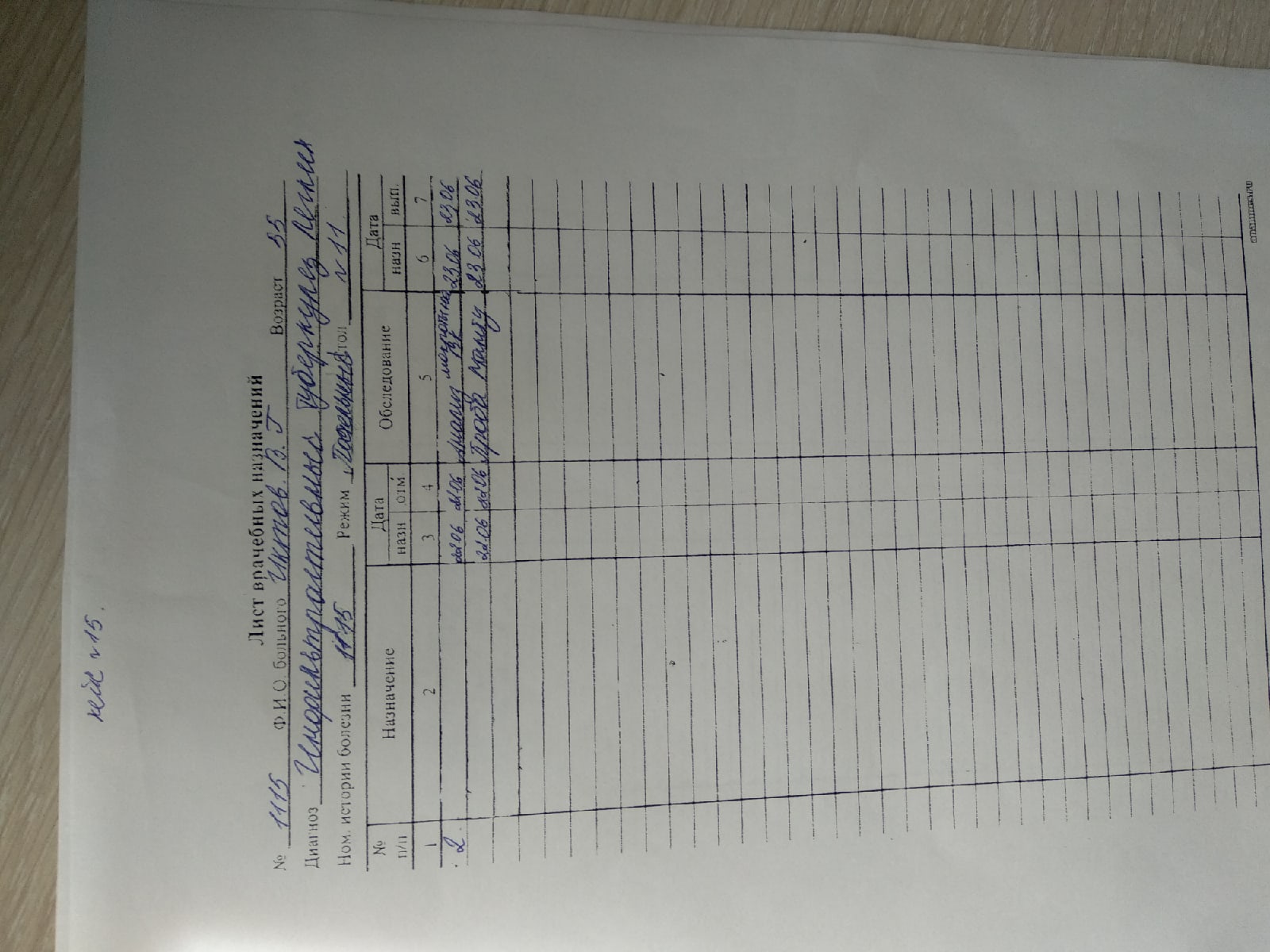  Алгоритм выполнения внутрикожной инъекции Проба Манту проводится в среднюю треть внутренней поверхности предплечья (2 ТЕ).После внутрикожного введения туберкулина это место нельзя:- тереть;- чесать;- бинтовать.Купаться (мочить, нырять, мыть) после пробы Манту можно. Учет реакции осуществляется через 72 часа. Реакция на туберкулин возможна в двух вариантах:покраснение кожи — гиперемия;образование папулы. Папула - это возвышающийся над кожей округлый участок повышенной плотности (инфильтрат). Варианты реакции:отрицательная — изменения на коже отсутствуют;сомнительная — имеется покраснение любого размера без папулы или размер папулы не превышает 2-4 мм;положительная слабовыраженная - диаметр папулы 5-9 мм;положительная средней интенсивности - диаметр папулы 10-14 мм;положительная выраженная - диаметр папулы 15-16 мм;чрезмерная (гиперергическая) - диаметр папулы превышает 17 мм или имеются выраженные признаки воспаления (реакция лимфоузлов, изъязвление кожи и т. п.).Вираж туберкулиновой пробы - это переход отрицательной реакции Манту в положительную (не связанный с предшествующей вакцинацией) или увеличение диаметра папулы по сравнению с результатом предыдущей пробы на 6 и более мм.Цель: введение лекарственных средств внутрикожно. Показания: с диагностической целью (аллергические пробы Бюрне, Манту, Касони и др.) и для местного обезболивания (обкалывание).         Противопоказания: поражение кожи в месте инъекции, аллергия на  лекарственное          средство.Осложнения: постинъекционные инфильтрат и абсцесс, аллергические реакции. Место инъекции: внутренняя поверхность предплечья.Оснащение: комплект сменной спецодежды: халат, шапочка (колпак), обувь с гигиеническим покрытием;  средства индивидуальной защиты: маска, перчатки; Изделия медицинского назначения одно- и многоразового использования (в расчете на одну инъекцию): стерильный шприц (шприцы), емкостью 1 мл,  стерильный лоток, лоток для использованного материала, стерильные ватные шарики, кожный антисептик, лекарственное средство, емкости для дезинфекции и сбора использованных изделий.Обработайте руки на гигиеническом уровне, наденьте стерильные перчатки.Цель: обеспечить инфекционную безопасность пациента и медицинского персонала, профилактика внутрибольничной инфекции.Показания: перед проведением инвазионных процедур.Противопоказания: инфекционные и гнойничковые заболевания кожи и нарушения целостности кожи рук.Техника мытья рук:   Оснащение: жидкое мыло, одноразовое бумажное полотенце (или салфетка).  1 Рукава закатайте выше локтя, снимите часы и все ювелирные украшения (кольца, браслеты и др.), поскольку все это затрудняет эффективное удаление микроорганизмов.  2. Откройте водопроводный кран, отрегулируйте температуру воды.  3. Смочите руки под струей воды, тщательно и обильно намыльте ладони. Вымойте руки, используя специальную технику:  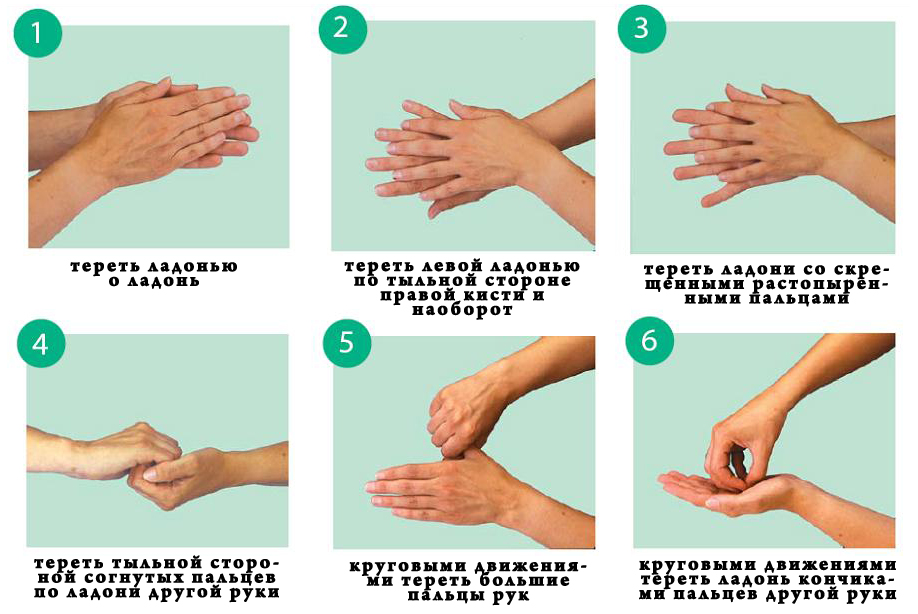 Разверните упаковку с перчатками (можно положить упаковку на стол).Возьмите перчатку за отворот левой рукой так, чтобы ваши пальцы не касались внутренней поверхности перчатки.Сомкните пальцы правой руки и введите их в печатку.Введите под отворот левой перчатки I, III и IV пальцы правой руки, уже одетой в перчатку так, чтобы I палец правой руки был направлен в сторону 1 пальца на левой перчатке.Держите левую перчатку II – IV пальцами правой руки вертикально.Сомкните пальцы левой руки и введите ее в перчатку.Расправьте отворот вначале на левой перчатке надев ее на рукав, затем на правой с помощью II и III пальцев, подводя их под подвернутый край перчатки.Примечание. В зависимости от ситуации перчатки лучше надевать на рукава халата. В тех случаях, когда не требуется халат с длинными рукавами, перчатки закрывают запястье и часть предплечья.ДатаСодержание и объем проведенной работыОценкаПодпись24.06 Кейс № 16Проблемы пациентаНастоящие:- боли в правом подреберье;- горечь во рту;- нарушение сна;- беспокойство по поводу исхода заболевания.Потенциальные:- риск развития осложнений (калькулёзный холецистит; перфорация желчного пузыря; эмпиема желчного пузыря; гангрена желчного пузыря).Приоритетная проблема пациентки: боль в правом подреберье.Краткосрочная цель: пациентка отметит стихание болей к концу 7-го дня стационарного лечения.Долгосрочная цель: пациентка не будет предъявлять жалоб на боли в правом подреберье к моменту выписки.Оценка эффективности: пациентка отмечает снижение интенсивности болевого приступа. Цель достигнута.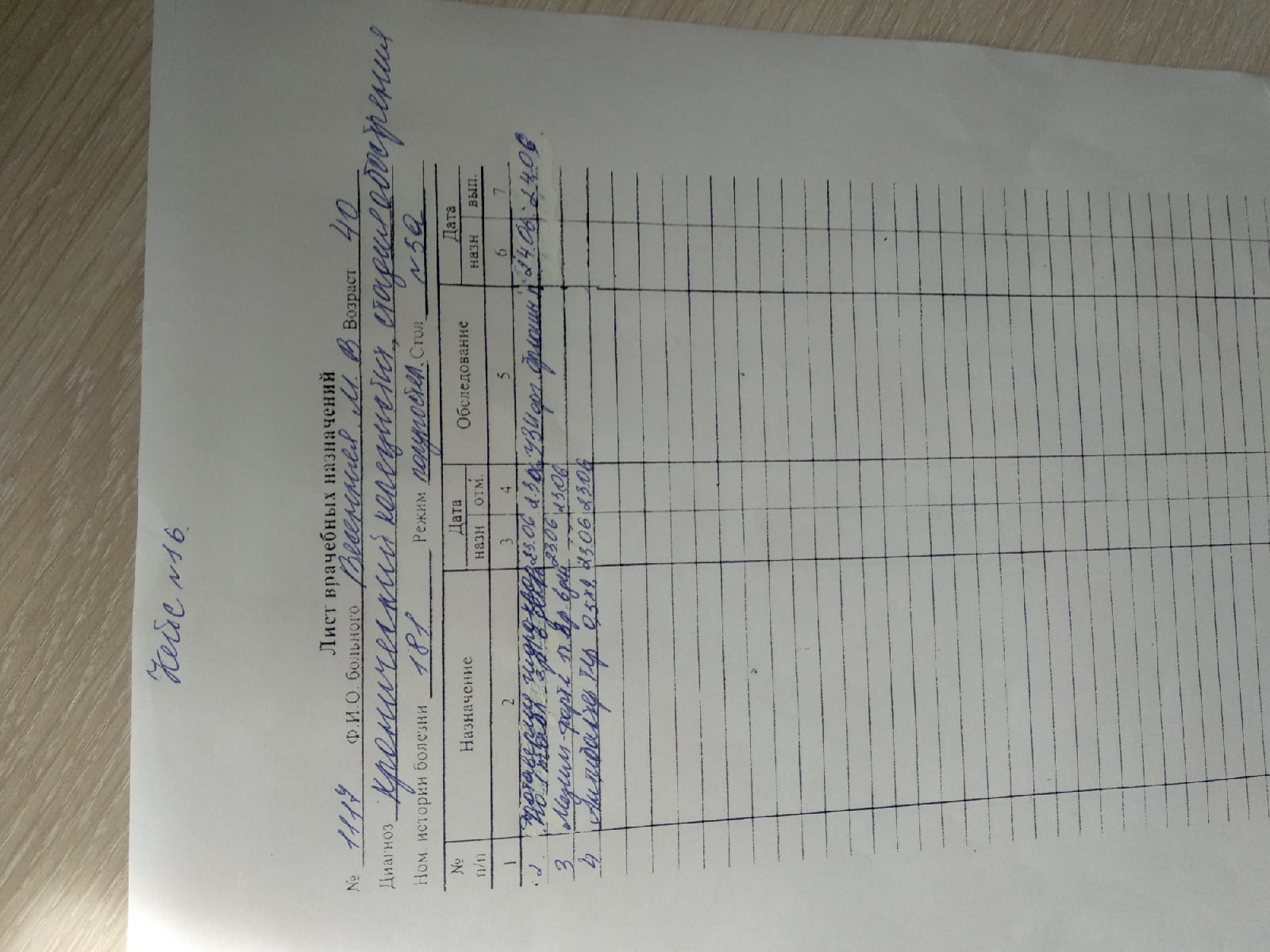 Подготовка пациента к УЗИ органов брюшной полости (печень, желчный пузырь, поджелудочная железа, селезенка) и почек. Цель: обеспечить качественную подготовку к исследованиямПротивопоказания: обширная открытая рана брюшины; инфекционные заболевания (острая стадия); гнойные высыпания на животе; высокая температура тела и другие.Исследование также не проводится сразу после рентген контрастного изучения состояния ЖКТ.Диетический Стол номер 5А по Певзнеру назначается в остром периоде гепатита, холецистита и при обострении хронических форм этих заболеваний. Также он рекомендуется при сочетанной патологии — заболевания печени, желчного пузыря, желудка и кишечника.Целью ее назначения является термическое, механическое, химическое и щажение всех органов пищеварения. Она создает максимальный покой для печени, что важно в период обострения, и способствует нормализации ее функции и желчных путей.Завтрак: каша из рисовой муки на молоке с маслом;                 омлет паровой (белковый);              чай с лимоном.Второй завтрак: паровая творожная запеканка с отварными фруктами; сок.Обед: суп овощной с добавлением отварного мясного фарша;           суфле мясное;           пюре из тыквы и моркови;        желе из фруктов. Полдник: яблоки печеные с медом.Ужин: рыба отварная с молочным соусом;             картофельное пюре;          чай с молоком.  На ночь: кефир.Применение Ампициллина: Внутрь взрослым – по 0,25 г 4 раза в день за 0,5 – 1 час до еды с небольшим количеством воды. Разовая доза 0,25 г.24.06ДатаДатаСодержание и объем проведенной работыСодержание и объем проведенной работыОценкаОценкаПодписьПодпись25.0625.06 Кейс № 17 1.После прокола перчатки необходимо протереть тампоном, смоченным дезинфицирующим средством, снять и положить в емкость с дезинфицирующим раствором для дальнейшей обработки, затем промыть водой и уничтожить. При проколе кожных покровов – кровь выжать или дать стечь, вымыть руки с двукратным наливанием, осушить, обработь 70% спиртом, края обработать 5% раствором йода, заклеить лейкопластырем, надеть стерильные перчатки и только после этого выполнять манипуляции другому больному.2.В данной ситуации не исключается возможность заражения такими инфекциями, как гепатиты В, С, D, ВИЧ-инфекция, сифилис.3.Перчатки, загрязненные кровью, двукратно протирают тампоном, смоченным дезинфицирующим средством, затем снимают и закладывают в емкость с дезинфицирующим раствором для дезинфекции (концентрация и время выдержки зависят от дезинфицирующего средства). После дезинфекции перчатки промывают проточной водой. Если они одноразовые, то их уничтожают, если многоразовые – в соответствии с нормативными документами.4. В целях профилактики заражения медицинским работником, оказывающим помощь ВИЧ-инфицированным пациентам, рекомендуется:- перед манипуляциями проверить целостность аварийной аптечки;- перед надеванием перчаток обработать кожу ногтевых фаланг 5% раствором йода;- выполнять манипуляции в присутствии второго специалиста.Порядок действий при случившейся ситуации, обработайте глаза, нос, рот, кожу, ранку после укола, перчатки в случае попадание на них крови пациента.Во избежание заражения парентеральными вирусными гепатитами, ВИЧ-инфекцией следует соблюдать правила работы с колющим и режущим инструментарием.
В случае порезов и уколов немедленно обработать и снять перчатки, выдавить кровь из ранки, вымыть руки с мылом под проточной водой, обработать руки 70%-м спиртом, смазать ранку 5%-м раствором йода.
При попадании крови или других биологических жидкостей на кожные покровы это место обрабатывают 70%-м спиртом, обмывают водой с мылом и повторно обрабатывают 70%-м спиртом.
Если кровь попала на слизистые оболочки глаз, их сразу же промывают водой или 1%-м раствором борной кислоты; при попадании на слизистую оболочку носа - обрабатывают 1%-м раствором протаргола; на слизистую оболочку рта - полоскать 70%-м раствором спирта или 0,05%-м раствором марганцевокислого калия или 1%-м раствором борной кислоты.
Слизистые оболочки носа, губ, конъюнктивы обрабатывают также раствором марганцевокислого калия в разведении 1:10000 (раствор готовится ex tempore).
С целью экстренной профилактики ВИЧ-инфекции назначаются азидотимидин в течение 1 месяца. Сочетание азидотимидина (ретровир) и ламивудина (эливир) усиливает антиретровирусную активность и преодолевает формирование резистентных штаммов.
При высоком риске заражения ВИЧ-инфекцией (глубокий порез, попадание видимой крови на поврежденную кожу и слизистые от пациентов, инфицированных ВИЧ) для назначения химиопрофилактики следует обращаться в территориальные Центры по борьбе и профилактике СПИД.
Лица, подвергшиеся угрозе заражения ВИЧ-инфекцией, находятся под наблюдением врача-инфекциониста в течение 1 года с обязательным обследованием на наличие маркера ВИЧ-инфекции.
Персоналу, у которого произошел контакт с материалом, инфицированным вирусом гепатита B, вводится одновременно специфический иммуноглобулин (не позднее 48 ч.) и вакцина против гепатита B в разные участки тела по схеме 0 - 1 - 2 - 6 мес. с последующим контролем за маркерами гепатита (не ранее 3 - 4 мес. после введения иммуноглобулина).
Если контакт произошел у ранее вакцинированного медработника, целесообразно определить уровень анти-HBs в сыворотке крови. При наличии концентрации антител в титре 10 МЕ/л и выше вакцинопрофилактика не проводится, при отсутствии антител - целесообразно одновременное введение 1 дозы иммуноглобулина и бустерной дозы вакцины.Аптечка «Анти-ВИЧ/СПИД»— 70% этиловый спирт – 100 мл в заводской упаковке;— салфетки антисептические спиртовые в заводской упаковке;— 5% спиртовой раствор йода – 1 флакон в заводской упаковке;— лейкопластырь бактерицидный – 1 упаковка;— перевязочные средства в заводской упаковке/напальчники;— шприцы стерильные однократного применения или пипетки.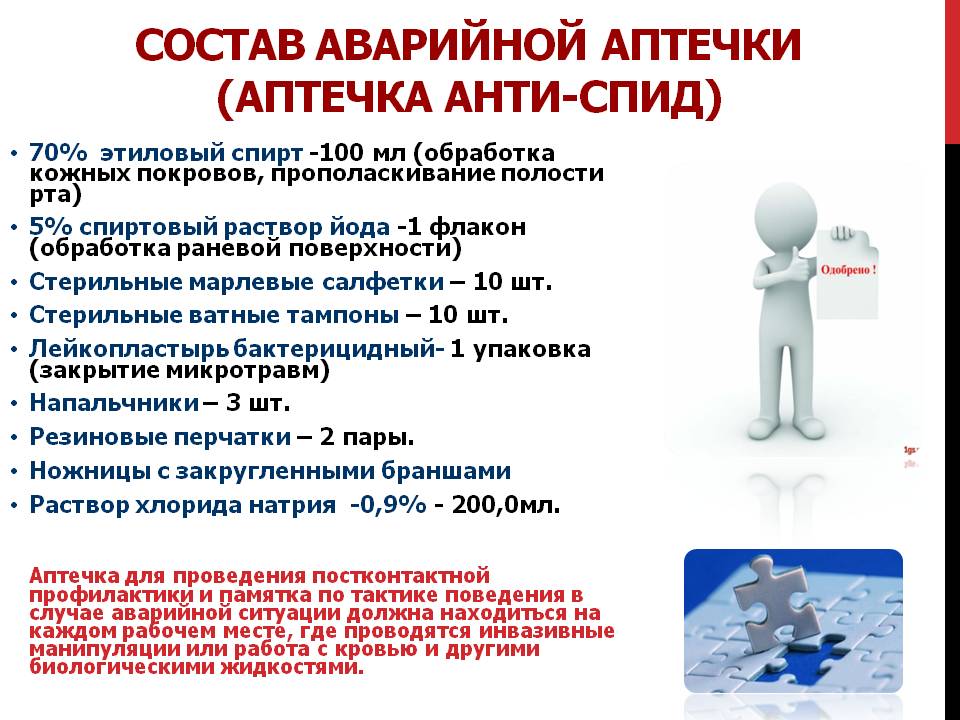 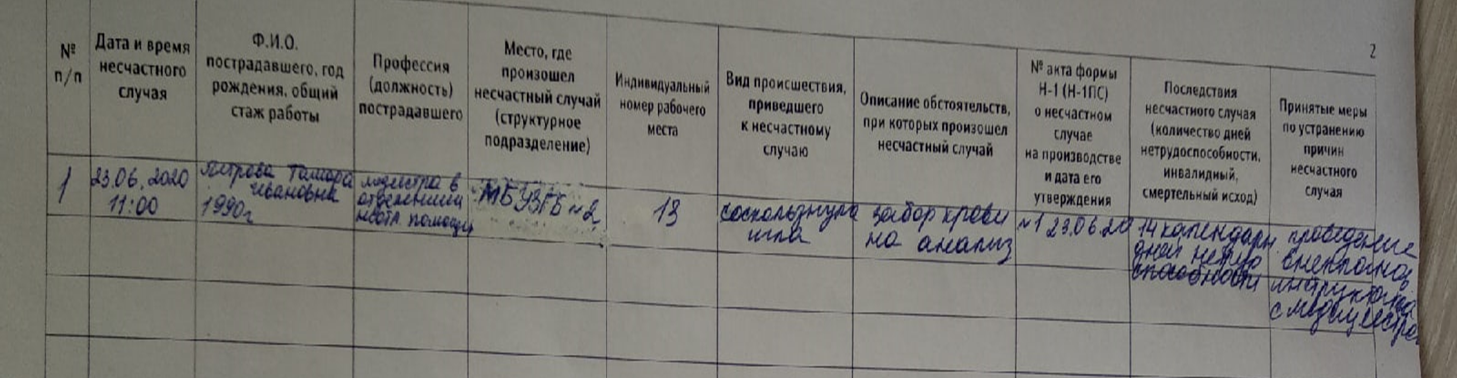 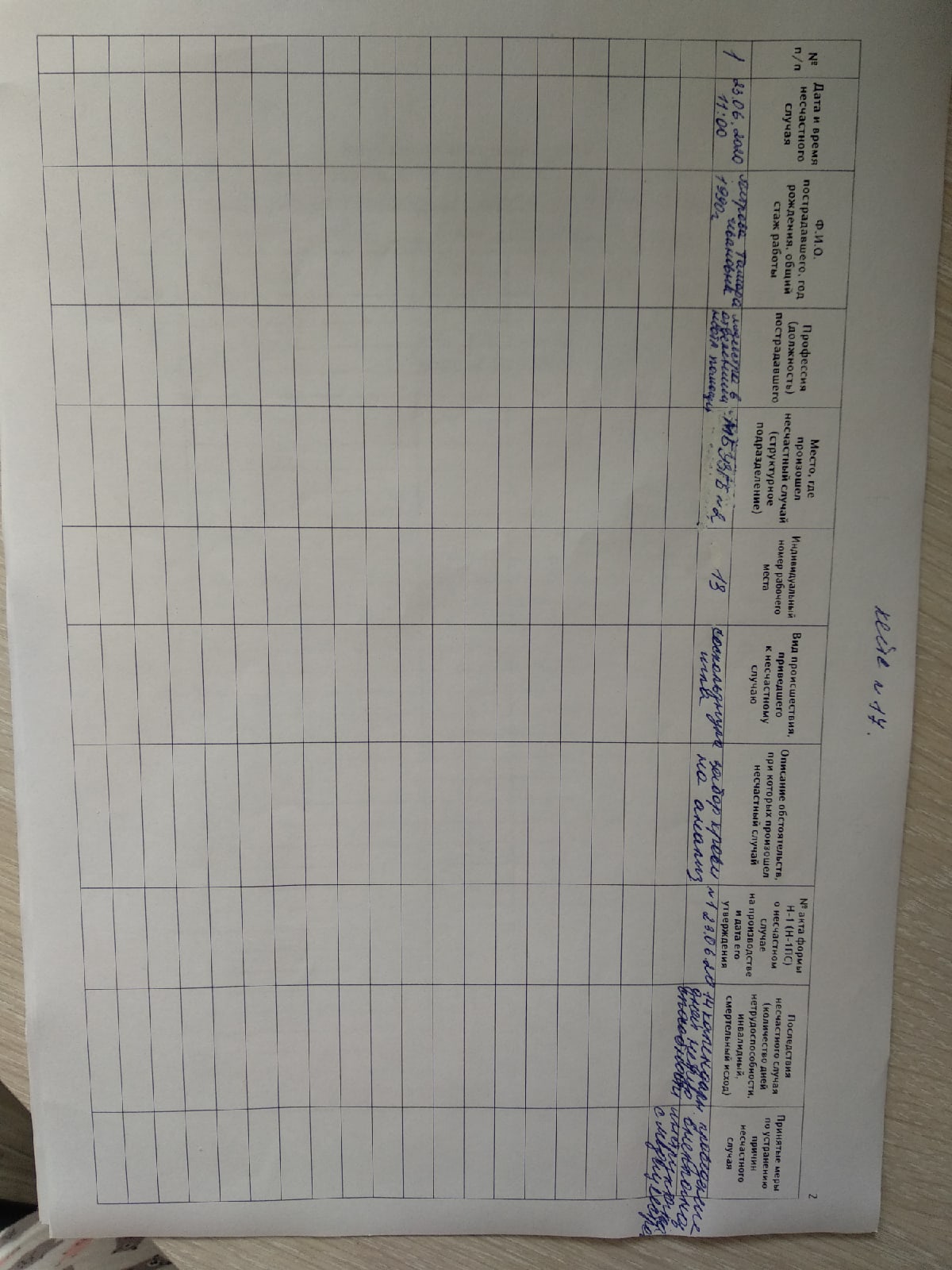  Кейс № 17 1.После прокола перчатки необходимо протереть тампоном, смоченным дезинфицирующим средством, снять и положить в емкость с дезинфицирующим раствором для дальнейшей обработки, затем промыть водой и уничтожить. При проколе кожных покровов – кровь выжать или дать стечь, вымыть руки с двукратным наливанием, осушить, обработь 70% спиртом, края обработать 5% раствором йода, заклеить лейкопластырем, надеть стерильные перчатки и только после этого выполнять манипуляции другому больному.2.В данной ситуации не исключается возможность заражения такими инфекциями, как гепатиты В, С, D, ВИЧ-инфекция, сифилис.3.Перчатки, загрязненные кровью, двукратно протирают тампоном, смоченным дезинфицирующим средством, затем снимают и закладывают в емкость с дезинфицирующим раствором для дезинфекции (концентрация и время выдержки зависят от дезинфицирующего средства). После дезинфекции перчатки промывают проточной водой. Если они одноразовые, то их уничтожают, если многоразовые – в соответствии с нормативными документами.4. В целях профилактики заражения медицинским работником, оказывающим помощь ВИЧ-инфицированным пациентам, рекомендуется:- перед манипуляциями проверить целостность аварийной аптечки;- перед надеванием перчаток обработать кожу ногтевых фаланг 5% раствором йода;- выполнять манипуляции в присутствии второго специалиста.Порядок действий при случившейся ситуации, обработайте глаза, нос, рот, кожу, ранку после укола, перчатки в случае попадание на них крови пациента.Во избежание заражения парентеральными вирусными гепатитами, ВИЧ-инфекцией следует соблюдать правила работы с колющим и режущим инструментарием.
В случае порезов и уколов немедленно обработать и снять перчатки, выдавить кровь из ранки, вымыть руки с мылом под проточной водой, обработать руки 70%-м спиртом, смазать ранку 5%-м раствором йода.
При попадании крови или других биологических жидкостей на кожные покровы это место обрабатывают 70%-м спиртом, обмывают водой с мылом и повторно обрабатывают 70%-м спиртом.
Если кровь попала на слизистые оболочки глаз, их сразу же промывают водой или 1%-м раствором борной кислоты; при попадании на слизистую оболочку носа - обрабатывают 1%-м раствором протаргола; на слизистую оболочку рта - полоскать 70%-м раствором спирта или 0,05%-м раствором марганцевокислого калия или 1%-м раствором борной кислоты.
Слизистые оболочки носа, губ, конъюнктивы обрабатывают также раствором марганцевокислого калия в разведении 1:10000 (раствор готовится ex tempore).
С целью экстренной профилактики ВИЧ-инфекции назначаются азидотимидин в течение 1 месяца. Сочетание азидотимидина (ретровир) и ламивудина (эливир) усиливает антиретровирусную активность и преодолевает формирование резистентных штаммов.
При высоком риске заражения ВИЧ-инфекцией (глубокий порез, попадание видимой крови на поврежденную кожу и слизистые от пациентов, инфицированных ВИЧ) для назначения химиопрофилактики следует обращаться в территориальные Центры по борьбе и профилактике СПИД.
Лица, подвергшиеся угрозе заражения ВИЧ-инфекцией, находятся под наблюдением врача-инфекциониста в течение 1 года с обязательным обследованием на наличие маркера ВИЧ-инфекции.
Персоналу, у которого произошел контакт с материалом, инфицированным вирусом гепатита B, вводится одновременно специфический иммуноглобулин (не позднее 48 ч.) и вакцина против гепатита B в разные участки тела по схеме 0 - 1 - 2 - 6 мес. с последующим контролем за маркерами гепатита (не ранее 3 - 4 мес. после введения иммуноглобулина).
Если контакт произошел у ранее вакцинированного медработника, целесообразно определить уровень анти-HBs в сыворотке крови. При наличии концентрации антител в титре 10 МЕ/л и выше вакцинопрофилактика не проводится, при отсутствии антител - целесообразно одновременное введение 1 дозы иммуноглобулина и бустерной дозы вакцины.Аптечка «Анти-ВИЧ/СПИД»— 70% этиловый спирт – 100 мл в заводской упаковке;— салфетки антисептические спиртовые в заводской упаковке;— 5% спиртовой раствор йода – 1 флакон в заводской упаковке;— лейкопластырь бактерицидный – 1 упаковка;— перевязочные средства в заводской упаковке/напальчники;— шприцы стерильные однократного применения или пипетки.ДатаДатаСодержание и объем проведенной работыСодержание и объем проведенной работыОценкаОценкаПодписьПодпись26.0626.06 Кейс № 191. В данной аварийной ситуации не соблюдены меры защиты при работе с ВИЧ-инфицированными пациентами. Медсестра должна быть одета в хирургический халат, шапочку, фартук; на лице – четырехслойная маска, очки или защитный экран. Перед надеванием перчаток кожу ногтевых фаланг обработать 5% раствором йода.Заболевания, являющиеся СПИД-ассоциированными и поясните, почему они так называются. Заболевания, относящиеся к СПИД-ассоциированным, – это парентеральные гепатиты и заболевания, передающиеся половым путем (сифилис, гонорея, трихомониаз, уреаплазмоз, хламидиоз и др.). Называют их так потому, что они имеют одни и те же пути передачи, что и ВИЧ-инфекция (половой, парентеральный, вертикальный).3. В целях профилактики заболевания ВИЧ-инфекцией медицинская сестра должна:а) провести обработку:глаза – промыть водой и обработать 0,05% раствором марганцевокислого калия;кожа – не втирая, обработать 70% раствором спирта, вымыть два раза теплой водой с туалетным мылом, затем снова обработать 70% раствором спирта;б) о произошедшей аварии сообщить заведующему отделением;в) обратиться к врачу-инфекционисту для консультации и наблюдения в течение 12 месяцев;г) пройти лабораторное обследование на наличие антител к ВИЧ в установленные сроки;д) по назначению врача начать прием противовирусных препаратов.Правила обработки помещений, в которых проводились манипуляции, операции и другие инвазивные мероприятия с ВИЧ-инфицированными пациентами.Помещения, в которых проводились манипуляции, операции и другие инвазивные мероприятия с ВИЧ-инфицированными пациентами, подлежат внеплановой генеральной уборке: заливают 6% раствором перекиси водорода или 5% раствором хлорамина и оставляют на 1 час. Плацентарную кровь, околоплодные воды и другой материал засыпают сухой хлорной известью 1:5 на 1 час, после дезинфекции уничтожают.Факт уничтожения биологического материала отражают в истории болезни. Медицинский инструментарий обеззараживается согласно ОСТ 42-21-2-85.Приготовьте 5% раствор хлорамина 10 литров для дезинфекции родового зала.Всего - 10 л. (или 10 кг) раствораСоответственно, 10 кг = 100%Составим пропорцию:10 кг - 100%x  кг - 5%  , где X - кол-во хлорамина в килограммахТогда X = 10 * 5 / 100 = 50 / 100 = 0,5 кг хлорамина или,  500 гКапли сульфацила натрия в глаза новорожденному ребенкуПоказания к применениюКапли для глаз сульфацил натрия эффективны при любых воспалениях глаз, вызванных грамположительными и грамотрицательными кокками (том числе стрептококков и пневмококков), кишечной палочкой, токсоплазмой, шигеллой, хламидией, холерным вибрионом, токсоплазмой.Новорожденным для профилактики бленнореи закапывают в каждый глаз по 2 капли сразу после рождения и повторно через два часа.Выполнение процедуры
1. Наберите в пипетку нужное количество капель
2.Прижмите 2 пальцем левой руки ватный шарик к коже и оттяните нижнее веко вниз3. Закапайте в нижнюю конъюнктивальную складку 2 капли лекарства ближе к внутреннему углу глаза
6. Промокните остатки капель.
Окончание процедуры
Убедитесь, что пациент не испытывает неудобств после процедуру
Инфекционный контроль
1. Погрузите пипетку в 3% р-р хлорамина на 60 минут; лоток в 3% раствор хлорамина на 60 минут
2. ватные шарики в 3% раствор хлорамина на 60 минут.
3. Обработать руки на социальном уровне. Кейс № 191. В данной аварийной ситуации не соблюдены меры защиты при работе с ВИЧ-инфицированными пациентами. Медсестра должна быть одета в хирургический халат, шапочку, фартук; на лице – четырехслойная маска, очки или защитный экран. Перед надеванием перчаток кожу ногтевых фаланг обработать 5% раствором йода.Заболевания, являющиеся СПИД-ассоциированными и поясните, почему они так называются. Заболевания, относящиеся к СПИД-ассоциированным, – это парентеральные гепатиты и заболевания, передающиеся половым путем (сифилис, гонорея, трихомониаз, уреаплазмоз, хламидиоз и др.). Называют их так потому, что они имеют одни и те же пути передачи, что и ВИЧ-инфекция (половой, парентеральный, вертикальный).3. В целях профилактики заболевания ВИЧ-инфекцией медицинская сестра должна:а) провести обработку:глаза – промыть водой и обработать 0,05% раствором марганцевокислого калия;кожа – не втирая, обработать 70% раствором спирта, вымыть два раза теплой водой с туалетным мылом, затем снова обработать 70% раствором спирта;б) о произошедшей аварии сообщить заведующему отделением;в) обратиться к врачу-инфекционисту для консультации и наблюдения в течение 12 месяцев;г) пройти лабораторное обследование на наличие антител к ВИЧ в установленные сроки;д) по назначению врача начать прием противовирусных препаратов.Правила обработки помещений, в которых проводились манипуляции, операции и другие инвазивные мероприятия с ВИЧ-инфицированными пациентами.Помещения, в которых проводились манипуляции, операции и другие инвазивные мероприятия с ВИЧ-инфицированными пациентами, подлежат внеплановой генеральной уборке: заливают 6% раствором перекиси водорода или 5% раствором хлорамина и оставляют на 1 час. Плацентарную кровь, околоплодные воды и другой материал засыпают сухой хлорной известью 1:5 на 1 час, после дезинфекции уничтожают.Факт уничтожения биологического материала отражают в истории болезни. Медицинский инструментарий обеззараживается согласно ОСТ 42-21-2-85.Приготовьте 5% раствор хлорамина 10 литров для дезинфекции родового зала.Всего - 10 л. (или 10 кг) раствораСоответственно, 10 кг = 100%Составим пропорцию:10 кг - 100%x  кг - 5%  , где X - кол-во хлорамина в килограммахТогда X = 10 * 5 / 100 = 50 / 100 = 0,5 кг хлорамина или,  500 гКапли сульфацила натрия в глаза новорожденному ребенкуПоказания к применениюКапли для глаз сульфацил натрия эффективны при любых воспалениях глаз, вызванных грамположительными и грамотрицательными кокками (том числе стрептококков и пневмококков), кишечной палочкой, токсоплазмой, шигеллой, хламидией, холерным вибрионом, токсоплазмой.Новорожденным для профилактики бленнореи закапывают в каждый глаз по 2 капли сразу после рождения и повторно через два часа.Выполнение процедуры
1. Наберите в пипетку нужное количество капель
2.Прижмите 2 пальцем левой руки ватный шарик к коже и оттяните нижнее веко вниз3. Закапайте в нижнюю конъюнктивальную складку 2 капли лекарства ближе к внутреннему углу глаза
6. Промокните остатки капель.
Окончание процедуры
Убедитесь, что пациент не испытывает неудобств после процедуру
Инфекционный контроль
1. Погрузите пипетку в 3% р-р хлорамина на 60 минут; лоток в 3% раствор хлорамина на 60 минут
2. ватные шарики в 3% раствор хлорамина на 60 минут.
3. Обработать руки на социальном уровне.ДатаДатаСодержание и объем проведенной работыСодержание и объем проведенной работыОценкаОценкаПодписьПодпись27.0627.06 Кейс № 25Проблемы пациента:Настоящие: отсутствие сознания у пациента, отсутствие пульса на периферических и магистральных сосудах (лучевой, сонной), отсутствие дыхания, АД не определяется, отсутствие реакции зрачка на свет.Потенциальная: биологическая смерть.Приоритетная проблема: отсутствие сознания, пульса, дыхания, АД.Цель:Краткосрочная: восстановить жизненно-важные функции организма: пульс, АД, дыхание, сознание.Долгосрочная: к моменту выписки АД, пульс, ЧДД в норме.Алгоритм действия медицинской сестрыОценка: пациент пришел в сознание пульс, дыхание восстановлено, АД определяется. Цель достигнута.Приемы для определения наличия или отсутствия дыхания, сердцебиения, реакции зрачка на свет.1. Отсутствие пульса на сонной артерии – основной признак остановки кровообращения;2. Приподнимается верхнее веко пострадавшего и определяется размер зрачка визуально, веко опускается и тут же поднимается вновь. Если зрачок остается широким и не суживается после повторного приподнимания века, то можно считать, что реакция на свет отсутствует.3. Отсутствие дыхания можно проверить по видимым движениям грудной клетки при вдохе и выдохе или приложив ухо к груди, услышать шум дыхания, почувствовать (движение воздуха при выдохе чувствуется щекой), а также поднеся к губам зеркальце, стеклышко или часовое стекло, а также ватку или нитку, удерживая их пинцетом.Обучить пациента самостоятельно подсчитывать пульс1. Поприветствовать пациента.2. Представиться. Сообщить цель и ход работы, получить согласие.3. Провести обучение:Подсчет артериального пульса на лучевой артерииЦель: определить основные свойства пульса: частоту, ритм, наполнение, напряжение.Оснащение: часы или секундомер, ручка, бумага.Порядок действий:1. Во время процедур Вы можете сидеть или лежать.2. Рука должна быть расслаблена, при этом кисть и предплечье не должны быть «на весу».3. Прижать 2,3,4- м пальцами лучевую артерию (1 палец находится со стороны тыла кисти), почувствовать пульсацию.4. Взять часы или секундомер.5. Определить ритм пульса в течение 30 секунд по интервалам между пульсовыми волнами. Если интервалы равные – пульс ритмичный, если промежутки между пульсовыми волнами различны – пульс аритмичный.6. С помощью часов или секундомера определить частоту пульса – количество пульсовых волн в 1 минуту. Если пульс ритмичный частоту можно исследовать в течение 30 секунд и показатели умножить на два. Если пульс неритмичный – определять частоту в течение 1 минуты. Нормальные показатели частоты пульса 60-80 уд/мин.Завершение процедуры:1. Записать результат.§ Задать контрольные вопросы пациенту, чтобы удостовериться, правильно ли они поняли информацию, попросить пациента самостоятельно подсчитать пульс в вашем присутствии.Направление на биохимический анализ крови. № отделения 2                                                                      № палаты 11НАПРАВЛЕНИЕВ биохимическую лабораториюКровь из вены на общий белок и белковые фракции, протромбин, фибриноген, билирубин, холестерин, остаточный азот, сулемовую и тимоловую пробыФИО Иванов. И.И.                              дата 27.06.20Подпись м\с ДроздоваАлгоритм простейшей сердечно-легочной реанимации1. Оценка ситуации.2. Оценка сознания пострадавшего. После оценки обстановки и устранения опасности для спасателя и пострадавшего необходимо определить наличие сознания у пострадавшего. Для этого его надо взять за плечи, встряхнуть («шейк-тест») и громко спросить: «Что с Вами, помощь нужна?». При наличии сознания – осмотр на предмет травм, вызов скорой медицинской помощи, оказание первой помощи и контроль состояния пострадавшего до прибытия бригады.3. При отсутствии сознания – приглашение помощника и проверка дыхания.4.Для проверки дыхания производится открытие дыхательных путей путем запрокидывания головы и подъема подбородка (для этого одну ладонь кладут на лоб пациента, двумя пальцами другой поднимают подбородок, запрокидывая голову назад и выдвигая нижнюю челюсть вперёд и вверх), после чего осуществляется попытка услышать нормальное дыхание, почувствовать выдыхаемый воздух щекой, увидеть движение грудной клетки. Проверка дыхания осуществляется в течение 10 сек.5. При наличии дыхания пострадавшему придается устойчивое боковое положение, производится вызов скорой медицинской помощи и контроль состояния пострадавшего до прибытия бригады. Придание устойчивого бокового положения осуществляется следующим образом: ближняя к спасателю рука пострадавшего вытягивается «вверх» вдоль туловища и кладётся справа от головы. Другая рука сгибается в локте, а кисть её помещается между рукой и щекой пострадавшего, ладонью – к щеке. Дальняя от спасателя нога сгибается в колене под прямым углом. После чего, находясь с правой стороны, берёмся левой рукой за левое плечо, а правой – за левое колено и лёгким движением пострадавший поворачивается на бок.6. При отсутствии дыхания производится вызов скорой медицинской помощи и начинаются компрессии грудной клетки с частотой 100 раз в минуту на глубину 5 – 6 см в чередовании со вдохами искусственной вентиляции легких в соотношении 30 компрессий к 2 вдохам. Место расположения рук при компрессиях – по центру грудной клетки относительно вертикальной оси. Компрессии проводится только на ровной, твёрдой поверхности. Упор делается на основание ладоней. Руки могут быть взяты «в замок» или одна на другую «крест-на-крест», пальцы должны быть приподняты и не должны касаться грудной клетки. Прекращать компрессии можно только на время, необходимое для проведения ИВЛ и на определение пульса на сонной артерии. Руки в локтевых суставах не должны быть согнуты. Первая компрессия должна быть пробной, для определения эластичности грудной клетки, последующие производятся с такой же силой. Компрессия должна производиться по возможности ритмично, линия плеч реаниматора должна находиться на одной линии с грудиной и параллельно с ней. Расположение рук перпендикулярно грудине. Компрессии производятся строго вертикально в переднезаднем направлении по линии, соединяющей грудину с позвоночником, при этом нельзя отрывать руки от грудины. Компрессии выполняются плавно, без резких движений, тяжестью верхней половины своего тела. Смещение основания ладоней относительно грудины недопустимо.7. Указанные мероприятия производятся до появления у пострадавшего признаков жизни либо до прибытия скорой медицинской помощи. Кейс № 25Проблемы пациента:Настоящие: отсутствие сознания у пациента, отсутствие пульса на периферических и магистральных сосудах (лучевой, сонной), отсутствие дыхания, АД не определяется, отсутствие реакции зрачка на свет.Потенциальная: биологическая смерть.Приоритетная проблема: отсутствие сознания, пульса, дыхания, АД.Цель:Краткосрочная: восстановить жизненно-важные функции организма: пульс, АД, дыхание, сознание.Долгосрочная: к моменту выписки АД, пульс, ЧДД в норме.Алгоритм действия медицинской сестрыОценка: пациент пришел в сознание пульс, дыхание восстановлено, АД определяется. Цель достигнута.Приемы для определения наличия или отсутствия дыхания, сердцебиения, реакции зрачка на свет.1. Отсутствие пульса на сонной артерии – основной признак остановки кровообращения;2. Приподнимается верхнее веко пострадавшего и определяется размер зрачка визуально, веко опускается и тут же поднимается вновь. Если зрачок остается широким и не суживается после повторного приподнимания века, то можно считать, что реакция на свет отсутствует.3. Отсутствие дыхания можно проверить по видимым движениям грудной клетки при вдохе и выдохе или приложив ухо к груди, услышать шум дыхания, почувствовать (движение воздуха при выдохе чувствуется щекой), а также поднеся к губам зеркальце, стеклышко или часовое стекло, а также ватку или нитку, удерживая их пинцетом.Обучить пациента самостоятельно подсчитывать пульс1. Поприветствовать пациента.2. Представиться. Сообщить цель и ход работы, получить согласие.3. Провести обучение:Подсчет артериального пульса на лучевой артерииЦель: определить основные свойства пульса: частоту, ритм, наполнение, напряжение.Оснащение: часы или секундомер, ручка, бумага.Порядок действий:1. Во время процедур Вы можете сидеть или лежать.2. Рука должна быть расслаблена, при этом кисть и предплечье не должны быть «на весу».3. Прижать 2,3,4- м пальцами лучевую артерию (1 палец находится со стороны тыла кисти), почувствовать пульсацию.4. Взять часы или секундомер.5. Определить ритм пульса в течение 30 секунд по интервалам между пульсовыми волнами. Если интервалы равные – пульс ритмичный, если промежутки между пульсовыми волнами различны – пульс аритмичный.6. С помощью часов или секундомера определить частоту пульса – количество пульсовых волн в 1 минуту. Если пульс ритмичный частоту можно исследовать в течение 30 секунд и показатели умножить на два. Если пульс неритмичный – определять частоту в течение 1 минуты. Нормальные показатели частоты пульса 60-80 уд/мин.Завершение процедуры:1. Записать результат.§ Задать контрольные вопросы пациенту, чтобы удостовериться, правильно ли они поняли информацию, попросить пациента самостоятельно подсчитать пульс в вашем присутствии.Направление на биохимический анализ крови. № отделения 2                                                                      № палаты 11НАПРАВЛЕНИЕВ биохимическую лабораториюКровь из вены на общий белок и белковые фракции, протромбин, фибриноген, билирубин, холестерин, остаточный азот, сулемовую и тимоловую пробыФИО Иванов. И.И.                              дата 27.06.20Подпись м\с ДроздоваАлгоритм простейшей сердечно-легочной реанимации1. Оценка ситуации.2. Оценка сознания пострадавшего. После оценки обстановки и устранения опасности для спасателя и пострадавшего необходимо определить наличие сознания у пострадавшего. Для этого его надо взять за плечи, встряхнуть («шейк-тест») и громко спросить: «Что с Вами, помощь нужна?». При наличии сознания – осмотр на предмет травм, вызов скорой медицинской помощи, оказание первой помощи и контроль состояния пострадавшего до прибытия бригады.3. При отсутствии сознания – приглашение помощника и проверка дыхания.4.Для проверки дыхания производится открытие дыхательных путей путем запрокидывания головы и подъема подбородка (для этого одну ладонь кладут на лоб пациента, двумя пальцами другой поднимают подбородок, запрокидывая голову назад и выдвигая нижнюю челюсть вперёд и вверх), после чего осуществляется попытка услышать нормальное дыхание, почувствовать выдыхаемый воздух щекой, увидеть движение грудной клетки. Проверка дыхания осуществляется в течение 10 сек.5. При наличии дыхания пострадавшему придается устойчивое боковое положение, производится вызов скорой медицинской помощи и контроль состояния пострадавшего до прибытия бригады. Придание устойчивого бокового положения осуществляется следующим образом: ближняя к спасателю рука пострадавшего вытягивается «вверх» вдоль туловища и кладётся справа от головы. Другая рука сгибается в локте, а кисть её помещается между рукой и щекой пострадавшего, ладонью – к щеке. Дальняя от спасателя нога сгибается в колене под прямым углом. После чего, находясь с правой стороны, берёмся левой рукой за левое плечо, а правой – за левое колено и лёгким движением пострадавший поворачивается на бок.6. При отсутствии дыхания производится вызов скорой медицинской помощи и начинаются компрессии грудной клетки с частотой 100 раз в минуту на глубину 5 – 6 см в чередовании со вдохами искусственной вентиляции легких в соотношении 30 компрессий к 2 вдохам. Место расположения рук при компрессиях – по центру грудной клетки относительно вертикальной оси. Компрессии проводится только на ровной, твёрдой поверхности. Упор делается на основание ладоней. Руки могут быть взяты «в замок» или одна на другую «крест-на-крест», пальцы должны быть приподняты и не должны касаться грудной клетки. Прекращать компрессии можно только на время, необходимое для проведения ИВЛ и на определение пульса на сонной артерии. Руки в локтевых суставах не должны быть согнуты. Первая компрессия должна быть пробной, для определения эластичности грудной клетки, последующие производятся с такой же силой. Компрессия должна производиться по возможности ритмично, линия плеч реаниматора должна находиться на одной линии с грудиной и параллельно с ней. Расположение рук перпендикулярно грудине. Компрессии производятся строго вертикально в переднезаднем направлении по линии, соединяющей грудину с позвоночником, при этом нельзя отрывать руки от грудины. Компрессии выполняются плавно, без резких движений, тяжестью верхней половины своего тела. Смещение основания ладоней относительно грудины недопустимо.7. Указанные мероприятия производятся до появления у пострадавшего признаков жизни либо до прибытия скорой медицинской помощи.ДатаДатаСодержание и объем проведенной работыСодержание и объем проведенной работыОценкаОценкаПодписьПодпись28.0628.06 Кейс № 28Проблемы пациента:настоящие:- нарушение аппетита,- нарушение сна,- недержание мочи,- боль в животе,- зуд в перианальной области,- нарушение целостности кожных покровов в промежности,- раздражительность.потенциальные:- анемия,- пиодермия в области ануса,- снижение массы тела.Приоритетная проблема: зуд в перианальной области.2. Краткосрочная цель: ребенок не будет предъявлять жалоб на зуд после приема антигельминтных средств и лечения пиодермии.Долгосрочная цель: у ребенка исчезнут все симптомы заболевания в течение 10 дней.Памятка для родителей по профилактике энтеробиозаОстрицы- мелкие тонкие гельминты белого цвета, длиной до 1 сантиметра, обитающие в кишечнике, чаще всего у детей в возрасте от 3 до10-14 лет. Болезнь, которую вызывают острицы, называется энтеробиоз. Яйца остриц попадают в окружающую среду от зараженного ребенка/ реже - взрослого/ обычно в ночное время, когда самки гельминтов выползают из анального отверстия и откладывают яйца на перианальных складках. На теле ребенка яйца созревают до заразной стадии за несколько часов и уже утром ребенок может снова заразить сам себя или окружающих его людей, а также распространить яйца в помещении/ через грязные руки, нательное и постельное белье, другие предметы/. Выползание самки и откладка ею яиц сопровождается сильным перианальным зудом, который беспокоит ребенка чаще ночью, но в некоторых случаях и днем .Вы можете заметить это по тому, как ведет себя Ваш ребенок. Энтеробиоз сопровождается, помимо мучительного зуда, тревожным сном, скрипом зубами во сне. Нередко у детей развивается головная боль. тошнота, рвота, боли в животе, снижение аппетита. потеря веса, отставание в росте, утомляемость, снижение активности в учебном процессе. В некоторых случаях возникает недержание мочи, развиваются воспалительные процессы в области промежности, вульвовагинит у девочек.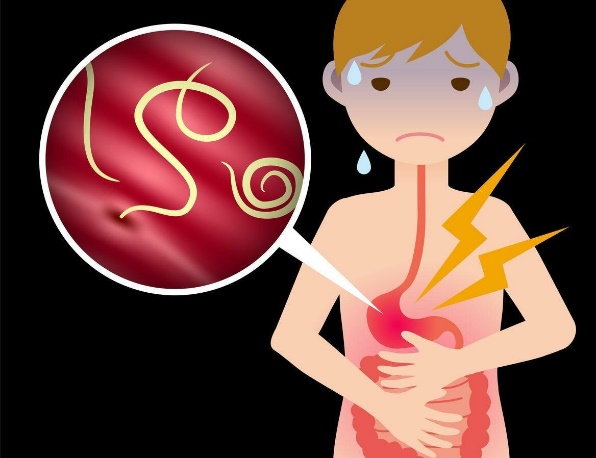 Для профилактики заражения энтеробиозом в семье Вам следует выполнять следующие правила:-Прививать детям навыки личной гигиены-Часто мыть руки с мылом, лучше с двойным намыливанием-Коротко стричь ногти-Отучать детей от привычки брать в рот пальцы, игрушки, посторонние предметы-Утром и вечером тщательно подмывать ребенка-Надевать на ночь трусики с резинкой, что предохраняет руки от загрязнения и уменьшает рассеивание яиц остриц в помещении-Ежедневно менять/или стирать/ нательное белье ребенка-Постельное белье ежедневно проглаживать горячим утюгом и не вытряхивать его в комнате-Часто менять постельное белье, стирать при температуре не ниже 60 градусов-Следить за чистотой в квартире, проводить уборку с пылесосом или вытряхивать ковры, одеяла, подушки на улице-Уборку помещений проводить с мыльным раствором и часто менять используемую для уборки воду-Мыть или обрабатывать пылесосом детские игрушки-В рацион питания ребенка следует включать морковь, землянику, гранатовый сок, грецкие орехи, чеснок, чай из зверобоя, которые способствуют очищению организма от гельминтов.Медицинская документация	                            Форма № 058/у__КГБУЗ ККБ_2_______________	                            Утверждена Минздравом       СССР                    наименование учреждения 	                                          04.10.80 г. № 1030ЭКСТРЕННОЕ ИЗВЕЩЕНИЕоб инфекционном заболевании, пищевом, остромпрофессиональном отравлении, необычной реакции на прививку1. Диагноз     Энтеробиоз		подтвержден лабораторно: да, нет (подчеркнуть)2. Фамилия, имя, отчество   Полькина Екатерина Валерьевна  3. Пол     женский4. Возраст (для детей до 14 лет - дата рождения) 4 года 5. Адрес, населенный пункт г.Красноярск_ районулица  Березина                                       дом № 100      кв. №     2_                                                       ___индивидуальная_                               (индивидуальная, коммунальная, общежитие - вписать)6. Наименование и адрес места работы (учебы, детского учреждения)    РН-Учет                                                                 7. Даты:заболевания _14.06.2020первичного обращения (выявления) _27.06.2020установления диагноза _19.05.2020_____________________последующего посещения детского учреждения, школы_____________________________________________________________________________госпитализации __27.06.2020Оборотная сторона ф. № 058/у8. Место госпитализации _КГБУЗ ККБ9. Если отравление - указать, где оно произошло, чем отравлен пострадавший _________________________________________________________________________________________10. Проведенные первичные противоэпидемические мероприятия идополнительные сведения   облюдения санэпидрежима, правил профилактики энтеробиоза______________________________________________________________________________11. Дата и час первичной сигнализации (по телефону и пр.) в СЭС27.06.2020 12ч. 30 мин                                       Фамилия сообщившего  Терехова Т.В                                        Кто принял сообщение _Соколов И.А12. Дата и час отсылки извещения 27.06.2020 15часов 15 минут		Подпись пославшего извещение  Терехов Г.АРегистрационный № _____________ в журнале ф. № ___________________санэпидстанции.		Подпись получившего извещение  ДроздоваМанипуляция - Техника взятия соскоба на энтеробиоз.
Цель: диагностическая
Показания: профилактическое обследование; глистные инвазии.
Противопоказания: повреждения кожи вокруг анального отверстия.
Оснащение: липкая лента; предметное стекло; пробирка; ватный тампон, смоченный в глицерине; кукла.
ВНИМАНИЕ! Перед исследованием, ребенка не подмывать.Техника взятия соскоба на энтеробиоз - 1 способ:
Подготовка к процедуре:
1. Объясните маме и ребенку ход предстоящей процедуры;
2. Оформите направление в лабораторию;
3. Уложите ребенка на бок;
4. Обработайте руки, наденьте перчатки.
Выполнение процедуры:
1. В правую руку возьмите тампон, смоченный в глицерине
2. Первым и вторым пальцем левой руки раздвиньте ягодицы ребенка
3. произведите тампоном соскоб с поверхности перианальных складок, после чего ребенок может занять удобное положение.
4. Материал с тампоном поместить в пробирку.
Окончание процедуры
1. Снимите перчатки, вымойте руки;
2. Доставьте материал с направлением в лабораторию.Техника взятия соскоба на энтеробиоз - 2 способ - «липкой ленты».
Подготовка к процедуре:
1. Объясните ребенку и его родителям ход предстоящей процедуры;
2. Оформите направление в лабораторию;
3. Приготовьте предметное стекло и отрезок липкой ленты;
4. Уложите ребенка на бок;
5. Обработайте руки, наденьте перчатки.
Выполнение процедуры:
6. В правую руку возьмите отрезок липкой ленты ;
7. первым и вторым пальцем левой руки разводить ягодицы ребенка;
8. Пальцами правой руки приклейте липкую ленту к перианальным складкам ребенка на несколько секунд;
9. Снимите ленту с кожи и плотно приклейте (без пузырьков воздуха) ее на предметное стекло;
10. Ребенок занимает удобное положение.
Окончание процедуры:
Доставьте материал с направлением в лабораторию.
Направление уч. №
В клиническую лабораторию направляется
соскоб на энтеробиоз
больного (Ф.И.), (возраст)
адрес:
д/с №
диагноз - энтеробиоз
дата подпись м/с
Инфекционный контроль:
1. Снимите перчатки и погрузите в 3% р-р хлорамина на 60 минут,
2. Обработайте руки на гигиеническом уровне. Кейс № 28Проблемы пациента:настоящие:- нарушение аппетита,- нарушение сна,- недержание мочи,- боль в животе,- зуд в перианальной области,- нарушение целостности кожных покровов в промежности,- раздражительность.потенциальные:- анемия,- пиодермия в области ануса,- снижение массы тела.Приоритетная проблема: зуд в перианальной области.2. Краткосрочная цель: ребенок не будет предъявлять жалоб на зуд после приема антигельминтных средств и лечения пиодермии.Долгосрочная цель: у ребенка исчезнут все симптомы заболевания в течение 10 дней.Памятка для родителей по профилактике энтеробиозаОстрицы- мелкие тонкие гельминты белого цвета, длиной до 1 сантиметра, обитающие в кишечнике, чаще всего у детей в возрасте от 3 до10-14 лет. Болезнь, которую вызывают острицы, называется энтеробиоз. Яйца остриц попадают в окружающую среду от зараженного ребенка/ реже - взрослого/ обычно в ночное время, когда самки гельминтов выползают из анального отверстия и откладывают яйца на перианальных складках. На теле ребенка яйца созревают до заразной стадии за несколько часов и уже утром ребенок может снова заразить сам себя или окружающих его людей, а также распространить яйца в помещении/ через грязные руки, нательное и постельное белье, другие предметы/. Выползание самки и откладка ею яиц сопровождается сильным перианальным зудом, который беспокоит ребенка чаще ночью, но в некоторых случаях и днем .Вы можете заметить это по тому, как ведет себя Ваш ребенок. Энтеробиоз сопровождается, помимо мучительного зуда, тревожным сном, скрипом зубами во сне. Нередко у детей развивается головная боль. тошнота, рвота, боли в животе, снижение аппетита. потеря веса, отставание в росте, утомляемость, снижение активности в учебном процессе. В некоторых случаях возникает недержание мочи, развиваются воспалительные процессы в области промежности, вульвовагинит у девочек.Для профилактики заражения энтеробиозом в семье Вам следует выполнять следующие правила:-Прививать детям навыки личной гигиены-Часто мыть руки с мылом, лучше с двойным намыливанием-Коротко стричь ногти-Отучать детей от привычки брать в рот пальцы, игрушки, посторонние предметы-Утром и вечером тщательно подмывать ребенка-Надевать на ночь трусики с резинкой, что предохраняет руки от загрязнения и уменьшает рассеивание яиц остриц в помещении-Ежедневно менять/или стирать/ нательное белье ребенка-Постельное белье ежедневно проглаживать горячим утюгом и не вытряхивать его в комнате-Часто менять постельное белье, стирать при температуре не ниже 60 градусов-Следить за чистотой в квартире, проводить уборку с пылесосом или вытряхивать ковры, одеяла, подушки на улице-Уборку помещений проводить с мыльным раствором и часто менять используемую для уборки воду-Мыть или обрабатывать пылесосом детские игрушки-В рацион питания ребенка следует включать морковь, землянику, гранатовый сок, грецкие орехи, чеснок, чай из зверобоя, которые способствуют очищению организма от гельминтов.Медицинская документация	                            Форма № 058/у__КГБУЗ ККБ_2_______________	                            Утверждена Минздравом       СССР                    наименование учреждения 	                                          04.10.80 г. № 1030ЭКСТРЕННОЕ ИЗВЕЩЕНИЕоб инфекционном заболевании, пищевом, остромпрофессиональном отравлении, необычной реакции на прививку1. Диагноз     Энтеробиоз		подтвержден лабораторно: да, нет (подчеркнуть)2. Фамилия, имя, отчество   Полькина Екатерина Валерьевна  3. Пол     женский4. Возраст (для детей до 14 лет - дата рождения) 4 года 5. Адрес, населенный пункт г.Красноярск_ районулица  Березина                                       дом № 100      кв. №     2_                                                       ___индивидуальная_                               (индивидуальная, коммунальная, общежитие - вписать)6. Наименование и адрес места работы (учебы, детского учреждения)    РН-Учет                                                                 7. Даты:заболевания _14.06.2020первичного обращения (выявления) _27.06.2020установления диагноза _19.05.2020_____________________последующего посещения детского учреждения, школы_____________________________________________________________________________госпитализации __27.06.2020Оборотная сторона ф. № 058/у8. Место госпитализации _КГБУЗ ККБ9. Если отравление - указать, где оно произошло, чем отравлен пострадавший _________________________________________________________________________________________10. Проведенные первичные противоэпидемические мероприятия идополнительные сведения   облюдения санэпидрежима, правил профилактики энтеробиоза______________________________________________________________________________11. Дата и час первичной сигнализации (по телефону и пр.) в СЭС27.06.2020 12ч. 30 мин                                       Фамилия сообщившего  Терехова Т.В                                        Кто принял сообщение _Соколов И.А12. Дата и час отсылки извещения 27.06.2020 15часов 15 минут		Подпись пославшего извещение  Терехов Г.АРегистрационный № _____________ в журнале ф. № ___________________санэпидстанции.		Подпись получившего извещение  ДроздоваМанипуляция - Техника взятия соскоба на энтеробиоз.
Цель: диагностическая
Показания: профилактическое обследование; глистные инвазии.
Противопоказания: повреждения кожи вокруг анального отверстия.
Оснащение: липкая лента; предметное стекло; пробирка; ватный тампон, смоченный в глицерине; кукла.
ВНИМАНИЕ! Перед исследованием, ребенка не подмывать.Техника взятия соскоба на энтеробиоз - 1 способ:
Подготовка к процедуре:
1. Объясните маме и ребенку ход предстоящей процедуры;
2. Оформите направление в лабораторию;
3. Уложите ребенка на бок;
4. Обработайте руки, наденьте перчатки.
Выполнение процедуры:
1. В правую руку возьмите тампон, смоченный в глицерине
2. Первым и вторым пальцем левой руки раздвиньте ягодицы ребенка
3. произведите тампоном соскоб с поверхности перианальных складок, после чего ребенок может занять удобное положение.
4. Материал с тампоном поместить в пробирку.
Окончание процедуры
1. Снимите перчатки, вымойте руки;
2. Доставьте материал с направлением в лабораторию.Техника взятия соскоба на энтеробиоз - 2 способ - «липкой ленты».
Подготовка к процедуре:
1. Объясните ребенку и его родителям ход предстоящей процедуры;
2. Оформите направление в лабораторию;
3. Приготовьте предметное стекло и отрезок липкой ленты;
4. Уложите ребенка на бок;
5. Обработайте руки, наденьте перчатки.
Выполнение процедуры:
6. В правую руку возьмите отрезок липкой ленты ;
7. первым и вторым пальцем левой руки разводить ягодицы ребенка;
8. Пальцами правой руки приклейте липкую ленту к перианальным складкам ребенка на несколько секунд;
9. Снимите ленту с кожи и плотно приклейте (без пузырьков воздуха) ее на предметное стекло;
10. Ребенок занимает удобное положение.
Окончание процедуры:
Доставьте материал с направлением в лабораторию.
Направление уч. №
В клиническую лабораторию направляется
соскоб на энтеробиоз
больного (Ф.И.), (возраст)
адрес:
д/с №
диагноз - энтеробиоз
дата подпись м/с
Инфекционный контроль:
1. Снимите перчатки и погрузите в 3% р-р хлорамина на 60 минут,
2. Обработайте руки на гигиеническом уровне.ДатаДатаСодержание и объем проведенной работыСодержание и объем проведенной работыОценкаОценкаПодписьПодпись29.0629.06 Кейс № 29Задание 1Проблемы пациента:Настоящие:кашель сухой, неэффективное очищение дыхательных путей, лихорадка, снижение аппетита.Потенциальная: развитие осложнений вирусной инфекции.Приоритетная проблема: сухой кашель.Цели:Краткосрочная цель: пациент отметит уменьшение частоты и длительности кашля к концу недели.Долгосрочная цель: отсутствие кашля к моменту выписки.Оценка: состояние пациента значительно улучшится, частота и  Кейс № 29Задание 1Проблемы пациента:Настоящие:кашель сухой, неэффективное очищение дыхательных путей, лихорадка, снижение аппетита.Потенциальная: развитие осложнений вирусной инфекции.Приоритетная проблема: сухой кашель.Цели:Краткосрочная цель: пациент отметит уменьшение частоты и длительности кашля к концу недели.Долгосрочная цель: отсутствие кашля к моменту выписки.Оценка: состояние пациента значительно улучшится, частота и 29.0629.06длительность кашля уменьшатся. Цель достигнута.Задание 2Обучить мать ребенка самостоятельно ставить горчичники на спину.1. Поприветствовать обучаемого, при необходимости представиться.2. Сообщить цель и ход обучения, получить согласие.3.Провести обучение по алгоритму.4.Задать вопросы обучаемому с целью контроля качества обучения.Цель: достичь болеутоляющий и противовоспалительный эффект.Оснащение: горчичники, лоток с водой t" 40-45° С, лоток для отработанного материала, полотенце, марлевые салфетки, термометр для измерения t° воды, часы.Примечание:Детям раннего возраста, а также детям с чувствительной кожей горчичники нужно ставить обратной стороной либо через пеленку или марлю, сложенную в несколько слоев. Чтобы смягчить действие горчичников можно смочить ткань теплым растительным маслом и отжать.Уход за пациентом во втором периоде лихорадки.Помощь во втором периоде лихорадкиМедицинская сестра должна:1. Следить за строгим соблюдением пациентом постельного режима.2. Обеспечить постоянное наблюдение за лихорадящим пациентом (контроль АД, пульса, температуры тела, за общим состоянием).3. Заменить теплое одеяло на легкую простыню.4. Давать пациенту (как можно чаще!) витаминизированное прохладное питье (морс, настой шиповника).5. На лоб пациента положить пузырь со льдом или холодный компресс, смоченный в растворе уксуса (2 столовых ложки на 0,5 литра воды) - при выраженной головной боли и для предупреждения нарушения сознания.6. При гиперпиретической лихорадке следует сделать прохладное обтирание, можно использовать примочки (сложенное вчетверо полотенце или холщовую салфетку, смоченные в растворе уксуса пополам с водой и отжатые, нужно прикладывать на 5-10 мин., регулярно их меняя).7. Периодически протирать слабым раствором соды ротовую полость, a губы смазывать вазелиновым маслом.8. Питание осуществлять по диете № 13.9. Следить за физиологическими отправлениями, подкладывать судно, мочеприёмник.10. Проводить профилактику пролежней.Меню на один день Завтрак: овсянка, яйцо всмятку, чай с молоком.
Ланч: печеное яблоко.
Обед: овощной суп-пюре на мясном бульоне, пюре из цветной капусты.
Полдник: кефир.
Ужин: гречка, котлетки на пару, отвар шиповника.Алгоритм закапывание сосудосуживающих капель в нос Цель: лечебная.Показания: назначение врача.Оснащение: фантом, спецодежда: халат, колпак, обувь с гигиеническим покрытием; средства индивидуальной защиты: перчатки; лист врачебных назначений, емкости для дезинфекции и сбора использованных изделий, антисептический раствор для гигиенической обработки рук, стерильные марлевые шарики, пинцет, лоток, 2 пипетки, имитация лекарственного средства.Примечание: при необходимости перед процедурой очистить носовые ходы. При закапывании сосудосуживающих капель, они не должны попасть в глотку.длительность кашля уменьшатся. Цель достигнута.Задание 2Обучить мать ребенка самостоятельно ставить горчичники на спину.1. Поприветствовать обучаемого, при необходимости представиться.2. Сообщить цель и ход обучения, получить согласие.3.Провести обучение по алгоритму.4.Задать вопросы обучаемому с целью контроля качества обучения.Цель: достичь болеутоляющий и противовоспалительный эффект.Оснащение: горчичники, лоток с водой t" 40-45° С, лоток для отработанного материала, полотенце, марлевые салфетки, термометр для измерения t° воды, часы.Примечание:Детям раннего возраста, а также детям с чувствительной кожей горчичники нужно ставить обратной стороной либо через пеленку или марлю, сложенную в несколько слоев. Чтобы смягчить действие горчичников можно смочить ткань теплым растительным маслом и отжать.Уход за пациентом во втором периоде лихорадки.Помощь во втором периоде лихорадкиМедицинская сестра должна:1. Следить за строгим соблюдением пациентом постельного режима.2. Обеспечить постоянное наблюдение за лихорадящим пациентом (контроль АД, пульса, температуры тела, за общим состоянием).3. Заменить теплое одеяло на легкую простыню.4. Давать пациенту (как можно чаще!) витаминизированное прохладное питье (морс, настой шиповника).5. На лоб пациента положить пузырь со льдом или холодный компресс, смоченный в растворе уксуса (2 столовых ложки на 0,5 литра воды) - при выраженной головной боли и для предупреждения нарушения сознания.6. При гиперпиретической лихорадке следует сделать прохладное обтирание, можно использовать примочки (сложенное вчетверо полотенце или холщовую салфетку, смоченные в растворе уксуса пополам с водой и отжатые, нужно прикладывать на 5-10 мин., регулярно их меняя).7. Периодически протирать слабым раствором соды ротовую полость, a губы смазывать вазелиновым маслом.8. Питание осуществлять по диете № 13.9. Следить за физиологическими отправлениями, подкладывать судно, мочеприёмник.10. Проводить профилактику пролежней.Меню на один день Завтрак: овсянка, яйцо всмятку, чай с молоком.
Ланч: печеное яблоко.
Обед: овощной суп-пюре на мясном бульоне, пюре из цветной капусты.
Полдник: кефир.
Ужин: гречка, котлетки на пару, отвар шиповника.Алгоритм закапывание сосудосуживающих капель в нос Цель: лечебная.Показания: назначение врача.Оснащение: фантом, спецодежда: халат, колпак, обувь с гигиеническим покрытием; средства индивидуальной защиты: перчатки; лист врачебных назначений, емкости для дезинфекции и сбора использованных изделий, антисептический раствор для гигиенической обработки рук, стерильные марлевые шарики, пинцет, лоток, 2 пипетки, имитация лекарственного средства.Примечание: при необходимости перед процедурой очистить носовые ходы. При закапывании сосудосуживающих капель, они не должны попасть в глотку.№Перечень манипуляций Перечень манипуляций дата практикидата практикидата практикидата практикидата практикидата практикидата практикидата практикидата практикидата практикидата практикидата практикидата практикидата практикидата практикидата практикидата практикидата практикидата практикидата практикидата практикидата практикидата практикидата практикидата практикидата практикидата практикидата практикидата практикидата практикидата практикидата практикидата практикидата практикивсего манипуляцийвсего манипуляцийвсего манипуляцийПоликлиника Поликлиника Поликлиника Поликлиника Поликлиника Поликлиника Поликлиника Поликлиника Поликлиника Поликлиника Поликлиника Поликлиника Поликлиника Поликлиника Поликлиника Поликлиника Поликлиника Поликлиника Поликлиника Поликлиника Поликлиника Поликлиника Поликлиника Поликлиника Поликлиника Поликлиника Поликлиника Поликлиника Поликлиника Поликлиника Поликлиника Поликлиника Поликлиника Поликлиника Поликлиника Поликлиника Поликлиника Поликлиника Поликлиника Поликлиника 1Заполнение направлений для проведения анализов++++++++42Взятие мазка из зева и носа для бактериологического исследования3Обучение пациента технике сбора мочи для различных исследований+++++14Обучение пациента технике сбора фекалий для исследований+++15Обучение пациента технике сбора мокроты для различных исследований+++++++++36Обучение пациента подготовке к рентгенологическим методам исследования+++17Обучение   пациента подготовке к эндоскопическим методам исследования+++18Обучение   пациента подготовке к ультразвуковым методам исследования+++++++29Обучение окружающих приемам самопомощи при обструкции дыхательных путей10Обучение  пациента самоконтролю АД, пульса и ЧДД, температуры тела11Обучение  пациента самостоятельной постановки банок, горчичников, грелки, пузыря со льдом и различных видов компрессов12Обучение пациента ингаляции лекарственного средства через рот и нос13Дуоденальное зондированиеСтационар Стационар Стационар Стационар Стационар Стационар Стационар Стационар Стационар Стационар Стационар Стационар Стационар Стационар Стационар Стационар Стационар Стационар Стационар Стационар Стационар Стационар Стационар Стационар Стационар Стационар Стационар Стационар Стационар Стационар Стационар Стационар Стационар Стационар Стационар Стационар Стационар Стационар Стационар Стационар 14Подача увлажненного кислородаПодача увлажненного кислорода15Уход  за носовой канюлей при оксигенотерапииУход  за носовой канюлей при оксигенотерапии       16Заполнение  документации при приеме пациентаЗаполнение  документации при приеме пациента       17Проведение осмотра и осуществление мероприятий при выявлении педикулезаПроведение осмотра и осуществление мероприятий при выявлении педикулеза+++11118Полная санитарная обработка пациентаПолная санитарная обработка пациента19Частичная санитарная обработка пациентаЧастичная санитарная обработка пациента20Смена нательного и постельного бельяСмена нательного и постельного белья21Утренний туалет больного (туалет полости рта, удаление корочек из носа, удаление ушной серы, обработка глаз, умывание лица.)Утренний туалет больного (туалет полости рта, удаление корочек из носа, удаление ушной серы, обработка глаз, умывание лица.)+++11122Размещение пациента в постели в положениях Фаулера, Симса, на спине, на боку, на животеРазмещение пациента в постели в положениях Фаулера, Симса, на спине, на боку, на животе+++11123Определение степени риска образования пролежней с помощью «шкалы оценки риска развития пролежней»  у пациентаОпределение степени риска образования пролежней с помощью «шкалы оценки риска развития пролежней»  у пациента+11124Уход за лихорадящим больнымУход за лихорадящим больным25Уход за промежностью пациента с постоянным мочевым катетеромУход за промежностью пациента с постоянным мочевым катетером26Опорожнение мочевого дренажного мешкаОпорожнение мочевого дренажного мешка27Обучение пациента и его семью уходу за катетером и мочеприемником, а также использованию съемного мочеприемникаОбучение пациента и его семью уходу за катетером и мочеприемником, а также использованию съемного мочеприемника28Уход за лихорадящим больнымУход за лихорадящим больным+11129Работа со стерильным биксом, стерильным материаломРабота со стерильным биксом, стерильным материалом30Транспортировка и перекладывание больногоТранспортировка и перекладывание больного31Катетеризация мочевого пузыряКатетеризация мочевого пузыря++++11132Постановка банокПостановка банок33Постановка горчичниковПостановка горчичников+++11134Постановка согревающего компрессаПостановка согревающего компресса35Применение грелки, пузыря со льдомПрименение грелки, пузыря со льдом36Постановка горячего компрессаПостановка горячего компресса37Постановка холодного компрессаПостановка холодного компресса38Разведение антибиотиковРазведение антибиотиков39Выполнение инъекций: подкожные, внутримышечные, внутривенные, внутривенные капельныеВыполнение инъекций: подкожные, внутримышечные, внутривенные, внутривенные капельные+++++22240Забор крови из вены на исследованиеЗабор крови из вены на исследование41АнтропометрияАнтропометрия42Измерение пульсаИзмерение пульса43Измерение температуры телаИзмерение температуры тела44Заполнение температурного листа при регистрации показателей: масса тела, рост; частота пульса, АД, ЧДД, температуры телаЗаполнение температурного листа при регистрации показателей: масса тела, рост; частота пульса, АД, ЧДД, температуры тела45Измерение артериального давленияИзмерение артериального давления++11146Подсчет частоты дыхательных движенийПодсчет частоты дыхательных движений47Определение суточного диуреза. Выявление скрытых и явных отековОпределение суточного диуреза. Выявление скрытых и явных отеков48Поставка пиявки на тело пациентаПоставка пиявки на тело пациента49Профилактика пролежней.Профилактика пролежней.50Заполнение порционного требованияЗаполнение порционного требования+11151Раздача пищи больнымРаздача пищи больным+++++5555253Кормление тяжелобольного пациента в постели с ложки и поильникаИскусственное кормление пациентаКормление тяжелобольного пациента в постели с ложки и поильникаИскусственное кормление пациента+11154Проведение выборки назначений из медицинской карты стационарного больногоПроведение выборки назначений из медицинской карты стационарного больного55Раздача лекарств пациентамРаздача лекарств пациентам56Заполнение  журнала учета лекарственных средствЗаполнение  журнала учета лекарственных средств57Заполнение накладной -  требования на лекарственные средстваЗаполнение накладной -  требования на лекарственные средства58Распределение лекарственных средств, в соответствии с правилами их храненияРаспределение лекарственных средств, в соответствии с правилами их хранения59Закапывание капель в глазаЗакапывание капель в глаза60Введение  мази за нижнее векоВведение  мази за нижнее веко61Закапывание сосудосуживающих, масляных капель в носЗакапывание сосудосуживающих, масляных капель в нос++11162Введение мази в носовые ходыВведение мази в носовые ходы63Закапывание капель в ухоЗакапывание капель в ухо64Нанесение мази в кожу, нанесение мази, присыпки  на кожу пациентаНанесение мази в кожу, нанесение мази, присыпки  на кожу пациента65Подача судна и мочеприемника (мужчине и женщине)Подача судна и мочеприемника (мужчине и женщине)66Постановка газоотводной трубкиПостановка газоотводной трубки11167Постановка  лекарственной  клизмыПостановка  лекарственной  клизмы68Постановка очистительной клизмыПостановка очистительной клизмы69Постановка масляной клизмыПостановка масляной клизмы+11170Постановка сифонной клизмыПостановка сифонной клизмы71Постановка гипертонической клизмыПостановка гипертонической клизмы72Введение  лекарственного средства в прямую кишкуВведение  лекарственного средства в прямую кишку73Оказать помощь пациенту при рвотеОказать помощь пациенту при рвоте74Промывание желудкаПромывание желудка75Осуществить посмертный уходОсуществить посмертный уход